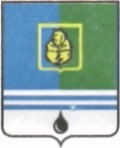 					РЕШЕНИЕДУМЫ ГОРОДА КОГАЛЫМАХанты-Мансийского автономного округа - ЮгрыОт «___»_______________20___г.                                                   №_______ Об одобрении предложений о внесенииизменений в муниципальную программу«Профилактика правонарушений и обеспечениеотдельных прав граждан в городе Когалыме»В соответствии со статьёй 179 Бюджетного кодекса Российской Федерации, Уставом города Когалыма, решением Думы города Когалыма                 от 23.04.2015 №537-ГД «О порядке рассмотрении Думой города Когалыма проектов муниципальных программ и предложений о внесении изменений в муниципальные программы», рассмотрев предложения о внесении изменений в муниципальную программу «Профилактика правонарушений и обеспечение отдельных прав граждан в городе Когалыме», утвержденную постановлением Администрации города Когалыма от 15.10.2013 №2928, Дума города Когалыма РЕШИЛА:Одобрить предложения о внесении изменений в муниципальную программу «Профилактика правонарушений и обеспечение отдельных прав граждан в городе Когалыме» согласно приложению к настоящему решению.Опубликовать настоящее решение и приложение к нему в газете «Когалымский вестник».Приложениек решению Думы города Когалымаот 	 №Предложения о внесении изменений в муниципальную программу«Профилактика правонарушений и обеспечение отдельных прав граждан города Когалыма»Паспорт муниципальной программы города Когалыма«Профилактика правонарушений и обеспечение отдельных прав граждан города Когалыма»(далее – муниципальная программа)Механизм реализации мероприятий муниципальной программыВ целях эффективного исполнения мероприятий муниципальной программы используются следующие механизмы.Взаимодействие ответственного исполнителя и соисполнителей, а также принятие решения о разработке муниципальной программы, формировании муниципальной программы, реализации программных мероприятий муниципальной программы, контроль, внесения изменений или дополнений в муниципальную программу, в ходе её реализации, осуществляется в соответствии с Порядком принятия решения о разработке муниципальных программ города Когалыма, их формирования, утверждения и реализации, утвержденным постановлением Администрации города Когалыма от 23.08.2018 №1912 «О модельной муниципальной программе, порядке принятия решения о разработке муниципальных программ, их формирования, утверждения и реализации».Планирование бюджетных ассигнований на реализацию муниципальной программы в очередном году и плановом периоде осуществляется в соответствии с нормативными правовыми актами, регулирующими порядок составления проекта бюджета города Когалыма и планирование бюджетных ассигнований.Ежегодно формируется (уточняется) перечень мероприятий муниципальной программы на очередной финансовый год и плановый период с уточнением затрат в соответствии с мониторингом фактически достигнутых целевых показателей муниципальной программы, с учетом статистических данных, сбора и анализа данных в динамике, а также с учётом результатов проводимых в Ханты-Мансийском автономном округе - Югра социологических исследований.Реализация мероприятий муниципальной программы осуществляется на основе муниципальных контрактов на приобретение товаров (оказание услуг, выполнение работ) для муниципальных нужд, заключаемых соисполнителями муниципальной программы, в установленном законодательством Российской Федерации порядке, а также на основе соглашений о софинансировании и реализации мероприятий муниципальной программы.В целях эффективной реализации муниципальной программы часть функций по исполнению мероприятий может быть передана соисполнителями муниципальной программы подведомственным получателям бюджетных средств, учреждениям по ведомственной принадлежности в соответствии с муниципальным заданием на оказание муниципальных услуг (выполнение работ) или предоставленными субсидиями на иные цели.Перечень конкурсов, фестивалей, программ, форумов, а также курсов повышения квалификации, семинаров, тренингов, инструктажей, мастер-классов, социологических исследований, проводимых в соответствии с мероприятиями муниципальной программы на очередной год, согласовывается соисполнителем муниципальной программы с ответственным исполнителем муниципальной программы и включается в комплексный план (сетевой график) по реализации муниципальной программы.Оценка хода исполнения мероприятий муниципальной программы основана на мониторинге достижения целевых показателей муниципальной программы путем сопоставления фактически достигнутых и целевых значений показателей. В соответствии с данными мониторинга по фактически достигнутым результатам реализации в муниципальную программу могут быть внесены корректировки. В случае выявления лучших практик реализации программных мероприятий в программу могут быть внесены корректировки, связанные с оптимизацией этих мероприятий.Муниципальной программой не предусмотрены мероприятия, которые предполагали бы вовлечение граждан в решения о выборе приоритетов расходования бюджетных средств, в связи с чем, внедрение механизмов инициативного бюджетирования не предполагается.Обеспечивается информирование общественности о ходе и результатах реализации муниципальной программы.В муниципальной программе в соответствии с её целями и задачами может быть предусмотрено предоставление межбюджетных трансфертов из бюджета Ханты-Мансийского автономного округа – Югры бюджету города Когалыма, согласно закону о бюджете Ханты-Мансийского автономного округа – Югры и требованиям Бюджетного кодекса Российской Федерации.Соисполнители мероприятий муниципальной программы по мероприятиям муниципальной программы, в которых предусмотрено заключение соглашений о предоставлении субсидий из бюджета Ханты-Мансийского автономного округа – Югры бюджету города Когалыма, несут персональную ответственность за их реализацию и достижение соответствующих показателей.Соглашения (договоры), заключаемые в целях реализации мероприятий муниципальной программы, должны содержать требования соблюдения законодательства Российской Федерации в сфере обеспечения безопасности при проведении мероприятий с участием граждан.Муниципальная программа не содержит инвестиционных проектов, реализуемых, в том числе, на принципах проектного управления.Внедрение и применение технологий бережливого производства отражается на повышение производительности труда путем:- внедрения цифровых технологий и автоматизированных информационных систем, что существенно позволит повысить эффективность управленческих процессов, минимизировать временные затраты при работе с документацией;- повышения квалификации сотрудников и применения технологий бережливого производства в Администрации города Когалыма.Таблица 1 Целевые показатели муниципальной программы<1>. Показатель 1. «Уровень преступности (число зарегистрированных преступлений на 100 тыс. человек населения)» формируется на основании ведомственных статистических данных ОМВД России по городу Когалыму. Рассчитывается как отношение числа зарегистрированных преступлений на 100 тыс. человек населения.Определяется по формуле:Z=A*100000/численность населения города, где:Z-уровень преступности в расчете на 100 тыс.человек, A-число зарегистрированных преступлений по городу.<2>. Показатель 2. «Доля потребительских споров, разрешенных в досудебном и внесудебном порядке, в общем количестве споров с участием потребителей» рассчитывается как удельный вес числа потребительских споров, урегулированных потребителями с хозяйствующими субъектами в добровольном (досудебном и внесудебном) порядке, в общем количестве потребительских споров, по которым потребителям оказана правовая помощь специалистами органа местного самоуправления, входящих в систему защиты прав потребителей.<3>. Показатель 3. «Доля обучающихся и молодёжи, вовлеченных в мероприятия, направленные на профилактику незаконного потребления наркотических средств и психотропных веществ, наркомании (от количества обучающихся и молодёжи города),» определяется отношением числа обучающихся и молодежи города (участников мероприятий), к общему количеству обучающихся и молодежи города по городу Когалыму.Рассчитывается по формуле: N (обучающиеся и молодёжь, участники мероприятий) / N общ.*100, где:N (обучающиеся и молодёжь, участники мероприятий) – общее число обучающихся и молодежи (участников мероприятий);N общ – общее количество обучающихся и молодёжи по городу Когалыму.<4>. Показатель 4. «Общая распространённость наркомании (на 100 тыс. населения)» рассчитан как количество лиц, зарегистрированных в учреждении здравоохранения города Когалыма с диагнозом наркомания, соотнесенных с численностью населения по формуле: Z = A * 100000 / численность населения, где:Z - общая распространенность наркомании в расчёте на 100 тысяч человек,A - число лиц, зарегистрированных в учреждении здравоохранения с диагнозом наркомания (методика подсчета лиц, зарегистрированных с диагнозом наркомания, установлена Порядком составления сводных годовых статистических отчетов органами исполнительной власти субъектов Российской Федерации в сфере охраны здоровья).<5>. Показатель 5. «Количество и случаи применения в практике форм непосредственного осуществления населением местного самоуправления в городе Когалыме» определяется ежегодно как общее количество применений в практике форм непосредственного осуществления населением местного самоуправления и участия населения в осуществлении местного самоуправления муниципального образования.Показатель рассчитывается по формуле:П=П1+П2+П3+П4+П5+П6+П7, где:П – общее количество и случаи применения форм.П1 – количество проектов муниципальных правовых актов, внесенных в орган местного самоуправления муниципального образования в порядке реализации правотворческой инициативы граждан за год в соответствии со статьей 26 Федерального закона от 06.10.2003 №131-ФЗ «Об общих принципах организации местного самоуправления в Российской Федерации»;П2 – количество территориальных общественных самоуправлений на территории муниципального образования на 1 января текущего периода;П3 – количество публичных слушаний, общественных обсуждений, проведенных в муниципальном образовании за отчетный период в соответствии со статьей 28 Федерального закона от 06.10.2003 №131-ФЗ «Об общих принципах организации местного самоуправления в Российской Федерации»;П4 – количество собраний граждан, проведенных в муниципальном образовании за отчетный период в соответствии со статьей 29 Федерального закона от 06.10.2003 №131-ФЗ «Об общих принципах организации местного самоуправления в Российской Федерации»;П5 - количество конференций граждан (собраний делегатов), проведенных в муниципальном образовании за отчетный период в соответствии со статьей 30 Федерального закона от 06.10.2003 №131-ФЗ «Об общих принципах организации местного самоуправления в Российской Федерации»;П6 – количество опросов граждан, проведенных в муниципальном образовании за отчетный период в соответствии со статьей 31 Федерального закона от 06.10.2003 №131-ФЗ «Об общих принципах организации местного самоуправления в Российской Федерации»;П7 – количество других форм непосредственного осуществления населением местного самоуправления и участия населения в осуществлении местного самоуправления, проведенных в муниципальном образовании за отчетный период в соответствии со статьёй 33 Федерального закона от 06.10.2003 №131-ФЗ «Об общих принципах организации местного самоуправления в Российской Федерации».Таблица 2Распределение финансовых ресурсов муниципальной программы*Примечание: в Перечне мероприятий используются следующие сокращения:ОМВвсООПиБ* - Отдел межведомственного взаимодействия в сфере обеспечения общественного порядка и безопасности Администрации города Когалыма;УО - Управление образования Администрации города Когалыма;УКС и МП - Управление культуры, спорта и молодежной политики Администрации города Когалыма;ЮУ - Юридическое управление Администрации города Когалыма;Отдел по ОДМКДН - Отдел по организации деятельности муниципальной комиссии по делам несовершеннолетних и защите их прав при Администрации города Когалыма;УИДиРП - Управление инвестиционной деятельности и развития предпринимательства Администрации города Когалыма;УпоОВ - Управление по общим вопросам Администрации города Когалыма;УЭ - Управление экономики Администрации города Когалыма;Отдел АиГ - Отдел архитектуры и градостроительства Администрации города Когалыма;ОСОиСВ - Отдел по связям с общественностью и социальным вопросам Администрации города Когалыма;КФ - Комитет финансов Администрации города Когалыма;МКУ «УОДОМС» - Муниципальное казенное учреждение «Управление обеспечения деятельности органов местного самоуправления»;МКУ «ЕДДС города Когалыма» - Муниципальное казённое учреждение «Единая дежурно-диспетчерская служба города Когалыма»;МАУ «МКЦ «Феникс» - Муниципальное автономное учреждение «Молодёжный комплексный центр «Феникс»;МБУ «ЦБС» - Муниципальное бюджетное учреждение «Централизованная библиотечная система»;МАУ «КДК «АРТ-Праздник» - Муниципальное автономное учреждение «Культурно-досуговый комплекс «АРТ-Праздник»;МАУ «Дворец спорта» - Муниципальное автономное учреждение «Дворец спорта»;МКУ «УЖКХ» - Муниципальное казённое учреждение «Управление жилищно-коммунального хозяйства города Когалыма»;Административная комиссия - Административная комиссия города Когалыма.Таблица 3Направления мероприятий муниципальной программыТаблица 6Сводные показатели муниципальных заданийпроект вносится главой города КогалымаПредседатель Думы города Когалыма _____________ А.Ю.Говорищева Глава  города Когалыма______________ Н.Н.ПальчиковНаименование муниципальной программыПрофилактика правонарушений и обеспечение отдельных прав граждан в городе КогалымеДата утверждения муниципальной программы (наименование и номер соответствующего нормативного правового акта)постановление Администрации города Когалыма от 15.10.2013 №2928 «Об утверждении муниципальной программы «Обеспечение прав и законных интересов населения города Когалыма в отдельных сферах жизнедеятельности в 2014-2016 годах»Ответственный исполнитель муниципальной программыОтдел межведомственного взаимодействия в сфере обеспечения общественного порядка и безопасности Администрации города КогалымаСоисполнители муниципальной программыУправление образования Администрации города Когалыма;Управление культуры, спорта и молодёжной политики Администрации города Когалыма;Юридическое управление Администрации города Когалыма;Управление инвестиционной деятельности и развития предпринимательства Администрации города Когалыма;Управление экономики Администрации города Когалыма;Управление по общим вопросам Администрации города Когалыма;Отдел по организации деятельности муниципальной комиссии по делам несовершеннолетних и защите их прав при Администрации города Когалыма;Отдел архитектуры и градостроительства Администрации города Когалыма;Отдел по связям с общественностью и социальным вопросам;Административная комиссия города Когалыма;Комитет финансов Администрации города Когалыма;Муниципальное казённое учреждение «Управление жилищно-коммунального хозяйства города Когалыма»;Муниципальное автономное учреждение «Информационно – ресурсный центр города Когалыма»;Муниципальное автономное учреждение «Молодёжный комплексный центр «Феникс»;Муниципальное бюджетное учреждение «Централизованная библиотечная система»;Муниципальное автономное учреждение «Культурно-досуговый комплекс «АРТ-Праздник»;Муниципальное автономное учреждение «Спортивная школа «Дворец спорта»;Муниципальное казённое учреждение «Единая дежурно-диспетчерская служба города Когалыма»;Муниципальное казенное учреждение «Управление обеспечения деятельности органов местного самоуправления».Цели муниципальной программы1.Снижение уровня преступности.2.Обеспечение прав граждан в отдельных сферах жизнедеятельности.Задачи муниципальной программы 1.Создание и совершенствование условий для обеспечения общественного порядка, в том числе с участием граждан.2.Создание условий для деятельности субъектов профилактики наркомании. Реализация профилактического комплекса мер в антинаркотической деятельности.3.Повышение уровня правовой грамотности и формирование у населения навыков рационального потребительского поведения.4.Обеспечение отдельных полномочий и функций, создание условий для выполнения функций, направленных на обеспечение прав и законных интересов жителей города Когалыма в отдельных сферах жизнедеятельности.Перечень подпрограмм или основных мероприятийПодпрограмма 1. «Профилактика правонарушений».Подпрограмма 2. «Профилактика незаконного потребления наркотических средств и психотропных веществ, наркомании».Подпрограмма 3. «Обеспечение защиты прав потребителей».Подпрограмма 4. «Создание условий для выполнения функций, направленных на обеспечение прав и законных интересов жителей города Когалыма в отдельных сферах жизнедеятельности».Наименование портфеля проектов, проекта, направленных в том числе на реализацию в Ханты-Мансийском автономном округе – Югре (далее автономный округ) национальных и федеральных проектов (программ) Российской Федерации участие, в котором принимает город Когалым-Целевые показатели муниципальной программы1.	Снижение уровня преступности (число зарегистрированных преступлений на 100 тыс. населения), с 990,0 до 824,7 единиц.2.	Увеличение доли потребительских споров, разрешенных в досудебном и внесудебном порядке, в общем количестве споров с участием потребителей, с 88,2% до 93,2%.3.	Увеличение доли обучающихся и молодёжи, вовлеченной в мероприятия, направленные на профилактику незаконного потребления наркотических средств и психотропных веществ, наркомании (от количества обучающихся и молодёжи города), с 87,06% до 97,0%.4.	Снижение распространённости наркомании (на 100 тыс. населения), с 100,22 до 68,2 единиц.5.	Увеличение количества и случаев применения в практике форм непосредственного осуществления местного самоуправления и участия населения в осуществлении местного самоуправления в городе Когалыме с 19 до 39 единиц.Сроки реализации муниципальной программы 2021-2023 и на период до 2030 годаПараметры финансового обеспечения муниципальной программыОбъем финансирования муниципальной программы в 2021-2030 годах составит 223 034,20 тыс. рублей, в том числе по источникам финансирования: тыс.руб.Объем налоговых расходов города Когалыма (с расшифровкой по годам реализации муниципальной программы)-№ показателяНаименование целевых показателейЗначение базового показателя на начало реализации муниципальной программыЗначение показателя по годамЗначение показателя по годамЗначение показателя по годамЗначение показателя по годамЗначение показателя по годамЗначение показателя по годамЗначение показателя по годамЗначение показателя по годамЗначение показателя по годамЗначение показателя по годамЦелевое значение показателя на момент окончания реализации муниципальной программы№ показателяНаименование целевых показателейЗначение базового показателя на начало реализации муниципальной программы2021г.2022г.2023г.2024г.2025г.2026г.2027г.2028г.2029г.2030г.Целевое значение показателя на момент окончания реализации муниципальной программы12345678910111213141Уровень преступности (число зарегистрированных преступлений на 100 тыс. человек населения), ед. <1>990,0971,1952,8935,0917,8901,1884,9869,2853,9839,1824,7824,72Доля потребительских споров, разрешенных в досудебном и внесудебном порядке, в общем количестве споров с участием потребителей, % <2>88,288,789,289,790,290,791,291,792,292,793,293,23Доля обучающихся и молодёжи, вовлеченной в мероприятия, направленные на профилактику незаконного потребления наркотических средств и психотропных веществ, наркомании (от количества обучающихся и молодёжи города), % <3>87,088,089,090,091,092,093,094,095,096,097,097,04Общая распространённость наркомании (на 100 тыс. населения), ед. <4>100,291,388,485,682,980,277,775,272,870,568,268,25Количество и случаи применения в практике форм непосредственного осуществления населением местного самоуправления в городе Когалыме, ед. <5>192123252729313335373939Номер основного мероприятияОсновные мероприятия муниципальной программы (их связь с целевыми показателями муниципальной программы)Ответственный исполнитель/
соисполнитель, учреждение, организацияИсточники финансированияФинансовые затраты на реализацию (тыс. рублей)Финансовые затраты на реализацию (тыс. рублей)Финансовые затраты на реализацию (тыс. рублей)Финансовые затраты на реализацию (тыс. рублей)Финансовые затраты на реализацию (тыс. рублей)Финансовые затраты на реализацию (тыс. рублей)Финансовые затраты на реализацию (тыс. рублей)Финансовые затраты на реализацию (тыс. рублей)Финансовые затраты на реализацию (тыс. рублей)Финансовые затраты на реализацию (тыс. рублей)Финансовые затраты на реализацию (тыс. рублей)Номер основного мероприятияОсновные мероприятия муниципальной программы (их связь с целевыми показателями муниципальной программы)Ответственный исполнитель/
соисполнитель, учреждение, организацияИсточники финансированияФинансовые затраты на реализацию (тыс. рублей)Финансовые затраты на реализацию (тыс. рублей)Финансовые затраты на реализацию (тыс. рублей)Финансовые затраты на реализацию (тыс. рублей)Финансовые затраты на реализацию (тыс. рублей)Финансовые затраты на реализацию (тыс. рублей)Финансовые затраты на реализацию (тыс. рублей)Финансовые затраты на реализацию (тыс. рублей)Финансовые затраты на реализацию (тыс. рублей)Финансовые затраты на реализацию (тыс. рублей)Финансовые затраты на реализацию (тыс. рублей)Номер основного мероприятияОсновные мероприятия муниципальной программы (их связь с целевыми показателями муниципальной программы)Ответственный исполнитель/
соисполнитель, учреждение, организацияИсточники финансированиявсего20212022г.2023г.2024г.2025г.2026г.2027г.2028г.2029г.2030г.Номер основного мероприятияОсновные мероприятия муниципальной программы (их связь с целевыми показателями муниципальной программы)Ответственный исполнитель/
соисполнитель, учреждение, организацияИсточники финансированиявсего20212022г.2023г.2024г.2025г.2026г.2027г.2028г.2029г.2030г.123456789101112131415Цель: «Снижение уровня преступности»Цель: «Снижение уровня преступности»Цель: «Снижение уровня преступности»Цель: «Снижение уровня преступности»Цель: «Снижение уровня преступности»Цель: «Снижение уровня преступности»Цель: «Снижение уровня преступности»Цель: «Снижение уровня преступности»Цель: «Снижение уровня преступности»Цель: «Снижение уровня преступности»Цель: «Снижение уровня преступности»Цель: «Снижение уровня преступности»Цель: «Снижение уровня преступности»Цель: «Снижение уровня преступности»Цель: «Снижение уровня преступности»Задача №1. «Создание и совершенствование условий для обеспечения общественного порядка, в том числе с участием граждан»Задача №1. «Создание и совершенствование условий для обеспечения общественного порядка, в том числе с участием граждан»Задача №1. «Создание и совершенствование условий для обеспечения общественного порядка, в том числе с участием граждан»Задача №1. «Создание и совершенствование условий для обеспечения общественного порядка, в том числе с участием граждан»Задача №1. «Создание и совершенствование условий для обеспечения общественного порядка, в том числе с участием граждан»Задача №1. «Создание и совершенствование условий для обеспечения общественного порядка, в том числе с участием граждан»Задача №1. «Создание и совершенствование условий для обеспечения общественного порядка, в том числе с участием граждан»Задача №1. «Создание и совершенствование условий для обеспечения общественного порядка, в том числе с участием граждан»Задача №1. «Создание и совершенствование условий для обеспечения общественного порядка, в том числе с участием граждан»Задача №1. «Создание и совершенствование условий для обеспечения общественного порядка, в том числе с участием граждан»Задача №1. «Создание и совершенствование условий для обеспечения общественного порядка, в том числе с участием граждан»Задача №1. «Создание и совершенствование условий для обеспечения общественного порядка, в том числе с участием граждан»Задача №1. «Создание и совершенствование условий для обеспечения общественного порядка, в том числе с участием граждан»Задача №1. «Создание и совершенствование условий для обеспечения общественного порядка, в том числе с участием граждан»Задача №1. «Создание и совершенствование условий для обеспечения общественного порядка, в том числе с участием граждан»Подпрограмма 1 «Профилактика правонарушений»Подпрограмма 1 «Профилактика правонарушений»Подпрограмма 1 «Профилактика правонарушений»Подпрограмма 1 «Профилактика правонарушений»Подпрограмма 1 «Профилактика правонарушений»Подпрограмма 1 «Профилактика правонарушений»Подпрограмма 1 «Профилактика правонарушений»Подпрограмма 1 «Профилактика правонарушений»Подпрограмма 1 «Профилактика правонарушений»Подпрограмма 1 «Профилактика правонарушений»Подпрограмма 1 «Профилактика правонарушений»Подпрограмма 1 «Профилактика правонарушений»Подпрограмма 1 «Профилактика правонарушений»Подпрограмма 1 «Профилактика правонарушений»Подпрограмма 1 «Профилактика правонарушений»1.1.Создание условий для деятельности народных дружин (1)ОМВвсООПиБ*всего8 552,00 855,20 855,20 855,20 855,20 855,20 855,20 855,20 855,20 855,20 855,20 1.1.Создание условий для деятельности народных дружин (1)ОМВвсООПиБ*федеральный бюджет0,00 0,00 0,00 0,00 0,00 0,00 0,00 0,00 0,00 0,00 0,00 1.1.Создание условий для деятельности народных дружин (1)ОМВвсООПиБ*бюджет  автономного округа1 787,00 180,80 169,40 179,60 179,60 179,60 179,60 179,60 179,60 179,60 179,60 1.1.Создание условий для деятельности народных дружин (1)ОМВвсООПиБ*бюджет города Когалыма6 765,00 674,40 685,80 675,60 675,60 675,60 675,60 675,60 675,60 675,60 675,60 1.1.Создание условий для деятельности народных дружин (1)ОМВвсООПиБ*иные источники финансирования0,00 0,00 0,00 0,00 0,00 0,00 0,00 0,00 0,00 0,00 0,00 1.2.Обеспечение функционирования и развития систем видеонаблюдения в сфере общественного порядка (1)ОМВвсООПиБ/ МКУ «ЕДДС города Когалыма»*всего100 496,40 10 821,60 9 956,40 9 964,80 9 964,80 9 964,80 9 964,80 9 964,80 9 964,80 9 964,80 9 964,80 1.2.Обеспечение функционирования и развития систем видеонаблюдения в сфере общественного порядка (1)ОМВвсООПиБ/ МКУ «ЕДДС города Когалыма»*федеральный бюджет0,00 0,00 0,00 0,00 0,00 0,00 0,00 0,00 0,00 0,00 0,00 1.2.Обеспечение функционирования и развития систем видеонаблюдения в сфере общественного порядка (1)ОМВвсООПиБ/ МКУ «ЕДДС города Когалыма»*бюджет  автономного округа0,00 0,00 0,00 0,00 0,00 0,00 0,00 0,00 0,00 0,00 0,00 1.2.Обеспечение функционирования и развития систем видеонаблюдения в сфере общественного порядка (1)ОМВвсООПиБ/ МКУ «ЕДДС города Когалыма»*бюджет города Когалыма100 496,40 10 821,60 9 956,40 9 964,80 9 964,80 9 964,80 9 964,80 9 964,80 9 964,80 9 964,80 9 964,80 1.2.Обеспечение функционирования и развития систем видеонаблюдения в сфере общественного порядка (1)ОМВвсООПиБ/ МКУ «ЕДДС города Когалыма»*иные источники финансирования0,00 0,00 0,00 0,00 0,00 0,00 0,00 0,00 0,00 0,00 0,00 1.3.Реализация отдельных государственных полномочий, предусмотренных Законом Ханты-Мансийского автономного округа - Югры от 2 марта 2009 года №5-оз «Об административных комиссиях в Ханты-Мансийском автономном округе – Югре» (1)ОМВвсООПиБ/      Административная комиссия;              МКУ «УOДОМС»*всего37 203,00 3 720,30 3 720,30 3 720,30 3 720,30 3 720,30 3 720,30 3 720,30 3 720,30 3 720,30 3 720,30 1.3.Реализация отдельных государственных полномочий, предусмотренных Законом Ханты-Мансийского автономного округа - Югры от 2 марта 2009 года №5-оз «Об административных комиссиях в Ханты-Мансийском автономном округе – Югре» (1)ОМВвсООПиБ/      Административная комиссия;              МКУ «УOДОМС»*федеральный бюджет0,00 0,00 0,00 0,00 0,00 0,00 0,00 0,00 0,00 0,00 0,00 1.3.Реализация отдельных государственных полномочий, предусмотренных Законом Ханты-Мансийского автономного округа - Югры от 2 марта 2009 года №5-оз «Об административных комиссиях в Ханты-Мансийском автономном округе – Югре» (1)ОМВвсООПиБ/      Административная комиссия;              МКУ «УOДОМС»*бюджет автономного округа37 203,00 3 720,30 3 720,30 3 720,30 3 720,30 3 720,30 3 720,30 3 720,30 3 720,30 3 720,30 3 720,30 1.3.Реализация отдельных государственных полномочий, предусмотренных Законом Ханты-Мансийского автономного округа - Югры от 2 марта 2009 года №5-оз «Об административных комиссиях в Ханты-Мансийском автономном округе – Югре» (1)ОМВвсООПиБ/      Административная комиссия;              МКУ «УOДОМС»*бюджет города Когалыма0,00 0,00 0,00 0,00 0,00 0,00 0,00 0,00 0,00 0,00 0,00 1.3.Реализация отдельных государственных полномочий, предусмотренных Законом Ханты-Мансийского автономного округа - Югры от 2 марта 2009 года №5-оз «Об административных комиссиях в Ханты-Мансийском автономном округе – Югре» (1)ОМВвсООПиБ/      Административная комиссия;              МКУ «УOДОМС»*иные источники финансирования0,00 0,00 0,00 0,00 0,00 0,00 0,00 0,00 0,00 0,00 0,00 1.3.Реализация отдельных государственных полномочий, предусмотренных Законом Ханты-Мансийского автономного округа - Югры от 2 марта 2009 года №5-оз «Об административных комиссиях в Ханты-Мансийском автономном округе – Югре» (1)Административная комиссия*всего36 474,00 3 647,40 3 647,40 3 647,40 3 647,40 3 647,40 3 647,40 3 647,40 3 647,40 3 647,40 3 647,40 1.3.Реализация отдельных государственных полномочий, предусмотренных Законом Ханты-Мансийского автономного округа - Югры от 2 марта 2009 года №5-оз «Об административных комиссиях в Ханты-Мансийском автономном округе – Югре» (1)Административная комиссия*федеральный бюджет0,00 0,00 0,00 0,00 0,00 0,00 0,00 0,00 0,00 0,00 0,00 1.3.Реализация отдельных государственных полномочий, предусмотренных Законом Ханты-Мансийского автономного округа - Югры от 2 марта 2009 года №5-оз «Об административных комиссиях в Ханты-Мансийском автономном округе – Югре» (1)Административная комиссия*бюджет автономного округа36 474,00 3 647,40 3 647,40 3 647,40 3 647,40 3 647,40 3 647,40 3 647,40 3 647,40 3 647,40 3 647,40 1.3.Реализация отдельных государственных полномочий, предусмотренных Законом Ханты-Мансийского автономного округа - Югры от 2 марта 2009 года №5-оз «Об административных комиссиях в Ханты-Мансийском автономном округе – Югре» (1)Административная комиссия*бюджет города Когалыма0,00 0,00 0,00 0,00 0,00 0,00 0,00 0,00 0,00 0,00 0,00 1.3.Реализация отдельных государственных полномочий, предусмотренных Законом Ханты-Мансийского автономного округа - Югры от 2 марта 2009 года №5-оз «Об административных комиссиях в Ханты-Мансийском автономном округе – Югре» (1)Административная комиссия*иные источники финансирования0,00 0,00 0,00 0,00 0,00 0,00 0,00 0,00 0,00 0,00 0,00 1.3.Реализация отдельных государственных полномочий, предусмотренных Законом Ханты-Мансийского автономного округа - Югры от 2 марта 2009 года №5-оз «Об административных комиссиях в Ханты-Мансийском автономном округе – Югре» (1)МКУ «УOДОМС»*всего729,00 72,90 72,90 72,90 72,90 72,90 72,90 72,90 72,90 72,90 72,90 1.3.Реализация отдельных государственных полномочий, предусмотренных Законом Ханты-Мансийского автономного округа - Югры от 2 марта 2009 года №5-оз «Об административных комиссиях в Ханты-Мансийском автономном округе – Югре» (1)МКУ «УOДОМС»*федеральный бюджет0,00 0,00 0,00 0,00 0,00 0,00 0,00 0,00 0,00 0,00 0,00 1.3.Реализация отдельных государственных полномочий, предусмотренных Законом Ханты-Мансийского автономного округа - Югры от 2 марта 2009 года №5-оз «Об административных комиссиях в Ханты-Мансийском автономном округе – Югре» (1)МКУ «УOДОМС»*бюджет автономного округа729,00 72,90 72,90 72,90 72,90 72,90 72,90 72,90 72,90 72,90 72,90 1.3.Реализация отдельных государственных полномочий, предусмотренных Законом Ханты-Мансийского автономного округа - Югры от 2 марта 2009 года №5-оз «Об административных комиссиях в Ханты-Мансийском автономном округе – Югре» (1)МКУ «УOДОМС»*бюджет города Когалыма0,00 0,00 0,00 0,00 0,00 0,00 0,00 0,00 0,00 0,00 0,00 1.3.Реализация отдельных государственных полномочий, предусмотренных Законом Ханты-Мансийского автономного округа - Югры от 2 марта 2009 года №5-оз «Об административных комиссиях в Ханты-Мансийском автономном округе – Югре» (1)МКУ «УOДОМС»*иные источники финансирования0,00 0,00 0,00 0,00 0,00 0,00 0,00 0,00 0,00 0,00 0,00 1.4.Осуществление государственных полномочий по составлению (изменению и дополнению) списков кандидатов в присяжные заседатели федеральных судов общей юрисдикции (1)ОМВвсООПиБ/ ЮУ*всего92,00 6,50 3,90 10,20 10,20 10,20 10,20 10,20 10,20 10,20 10,20 1.4.Осуществление государственных полномочий по составлению (изменению и дополнению) списков кандидатов в присяжные заседатели федеральных судов общей юрисдикции (1)ОМВвсООПиБ/ ЮУ*федеральный бюджет92,00 6,50 3,90 10,20 10,20 10,20 10,20 10,20 10,20 10,20 10,20 1.4.Осуществление государственных полномочий по составлению (изменению и дополнению) списков кандидатов в присяжные заседатели федеральных судов общей юрисдикции (1)ОМВвсООПиБ/ ЮУ*бюджет автономного округа0,00 0,00 0,00 0,00 0,00 0,00 0,00 0,00 0,00 0,00 0,00 1.4.Осуществление государственных полномочий по составлению (изменению и дополнению) списков кандидатов в присяжные заседатели федеральных судов общей юрисдикции (1)ОМВвсООПиБ/ ЮУ*бюджет города Когалыма0,00 0,00 0,00 0,00 0,00 0,00 0,00 0,00 0,00 0,00 0,00 1.4.Осуществление государственных полномочий по составлению (изменению и дополнению) списков кандидатов в присяжные заседатели федеральных судов общей юрисдикции (1)ОМВвсООПиБ/ ЮУ*иные источники финансирования0,00 0,00 0,00 0,00 0,00 0,00 0,00 0,00 0,00 0,00 0,00 1.5.Совершенствование информационного и методического обеспечения профилактики правонарушений, повышения правосознания граждан (1)ОМВвсООПиБ/ УО*всего2 692,00 269,20 269,20 269,20 269,20 269,20 269,20 269,20 269,20 269,20 269,20 1.5.Совершенствование информационного и методического обеспечения профилактики правонарушений, повышения правосознания граждан (1)ОМВвсООПиБ/ УО*федеральный бюджет0,00 0,00 0,00 0,00 0,00 0,00 0,00 0,00 0,00 0,00 0,00 1.5.Совершенствование информационного и методического обеспечения профилактики правонарушений, повышения правосознания граждан (1)ОМВвсООПиБ/ УО*бюджет автономного округа0,00 0,00 0,00 0,00 0,00 0,00 0,00 0,00 0,00 0,00 0,00 1.5.Совершенствование информационного и методического обеспечения профилактики правонарушений, повышения правосознания граждан (1)ОМВвсООПиБ/ УО*бюджет города Когалыма2 692,00 269,20 269,20 269,20 269,20 269,20 269,20 269,20 269,20 269,20 269,20 1.5.Совершенствование информационного и методического обеспечения профилактики правонарушений, повышения правосознания граждан (1)ОМВвсООПиБ/ УО*иные источники финансирования0,00 0,00 0,00 0,00 0,00 0,00 0,00 0,00 0,00 0,00 0,00 1.5.1Проведение городских конкурсов «Государство. Право. Я.», «Юный помощник полиции», «День правовой помощи детям» (1)УО*всего1 000,00 100,00 100,00 100,00 100,00 100,00 100,00 100,00 100,00 100,00 100,00 1.5.1Проведение городских конкурсов «Государство. Право. Я.», «Юный помощник полиции», «День правовой помощи детям» (1)УО*федеральный бюджет0,00 0,00 0,00 0,00 0,00 0,00 0,00 0,00 0,00 0,00 0,00 1.5.1Проведение городских конкурсов «Государство. Право. Я.», «Юный помощник полиции», «День правовой помощи детям» (1)УО*бюджет автономного округа0,00 0,00 0,00 0,00 0,00 0,00 0,00 0,00 0,00 0,00 0,00 1.5.1Проведение городских конкурсов «Государство. Право. Я.», «Юный помощник полиции», «День правовой помощи детям» (1)УО*бюджет города Когалыма1 000,00 100,00 100,00 100,00 100,00 100,00 100,00 100,00 100,00 100,00 100,00 1.5.1Проведение городских конкурсов «Государство. Право. Я.», «Юный помощник полиции», «День правовой помощи детям» (1)УО*иные источники финансирования0,00 0,00 0,00 0,00 0,00 0,00 0,00 0,00 0,00 0,00 0,00 1.5.2.Проведение семинаров, семинаров - тренингов, конференций, конкурсов, «круглых столов», совещаний для специалистов, преподавателей общественных организаций, волонтёров, занимающихся решением вопросов профилактики правонарушений среди подростков. Повышение профессионального уровня, квалификации специалистов субъектов профилактики правонарушений (1)УО*всего831,00 83,10 83,10 83,10 83,10 83,10 83,10 83,10 83,10 83,10 83,10 1.5.2.Проведение семинаров, семинаров - тренингов, конференций, конкурсов, «круглых столов», совещаний для специалистов, преподавателей общественных организаций, волонтёров, занимающихся решением вопросов профилактики правонарушений среди подростков. Повышение профессионального уровня, квалификации специалистов субъектов профилактики правонарушений (1)УО*федеральный бюджет0,00 0,00 0,00 0,00 0,00 0,00 0,00 0,00 0,00 0,00 0,00 1.5.2.Проведение семинаров, семинаров - тренингов, конференций, конкурсов, «круглых столов», совещаний для специалистов, преподавателей общественных организаций, волонтёров, занимающихся решением вопросов профилактики правонарушений среди подростков. Повышение профессионального уровня, квалификации специалистов субъектов профилактики правонарушений (1)УО*бюджет автономного округа0,00 0,00 0,00 0,00 0,00 0,00 0,00 0,00 0,00 0,00 0,00 1.5.2.Проведение семинаров, семинаров - тренингов, конференций, конкурсов, «круглых столов», совещаний для специалистов, преподавателей общественных организаций, волонтёров, занимающихся решением вопросов профилактики правонарушений среди подростков. Повышение профессионального уровня, квалификации специалистов субъектов профилактики правонарушений (1)УО*бюджет города Когалыма831,00 83,10 83,10 83,10 83,10 83,10 83,10 83,10 83,10 83,10 83,10 1.5.2.Проведение семинаров, семинаров - тренингов, конференций, конкурсов, «круглых столов», совещаний для специалистов, преподавателей общественных организаций, волонтёров, занимающихся решением вопросов профилактики правонарушений среди подростков. Повышение профессионального уровня, квалификации специалистов субъектов профилактики правонарушений (1)УО*иные источники финансирования0,00 0,00 0,00 0,00 0,00 0,00 0,00 0,00 0,00 0,00 0,00 1.5.3.Проведение разъяснительной работы с несовершеннолетними и семьями, находящимися в социально опасном положении, с целью профилактики совершения рецидива преступлений и правонарушений (1)Отдел по ОДМКДН*всего0,00 0,00 0,00 0,00 0,00 0,00 0,00 0,00 0,00 0,00 0,00 1.5.3.Проведение разъяснительной работы с несовершеннолетними и семьями, находящимися в социально опасном положении, с целью профилактики совершения рецидива преступлений и правонарушений (1)Отдел по ОДМКДН*федеральный бюджет0,00 0,00 0,00 0,00 0,00 0,00 0,00 0,00 0,00 0,00 0,00 1.5.3.Проведение разъяснительной работы с несовершеннолетними и семьями, находящимися в социально опасном положении, с целью профилактики совершения рецидива преступлений и правонарушений (1)Отдел по ОДМКДН*бюджет автономного округа0,00 0,00 0,00 0,00 0,00 0,00 0,00 0,00 0,00 0,00 0,00 1.5.3.Проведение разъяснительной работы с несовершеннолетними и семьями, находящимися в социально опасном положении, с целью профилактики совершения рецидива преступлений и правонарушений (1)Отдел по ОДМКДН*бюджет города Когалыма0,00 0,00 0,00 0,00 0,00 0,00 0,00 0,00 0,00 0,00 0,00 1.5.3.Проведение разъяснительной работы с несовершеннолетними и семьями, находящимися в социально опасном положении, с целью профилактики совершения рецидива преступлений и правонарушений (1)Отдел по ОДМКДН*иные источники финансирования0,00 0,00 0,00 0,00 0,00 0,00 0,00 0,00 0,00 0,00 0,00 1.5.4.Создание, распространение, проведение конкурса социальных видеороликов и иной тематической рекламы направленной на профилактику правонарушений (1)ОМВвсООПиБ*всего861,00 86,10 86,10 86,10 86,10 86,10 86,10 86,10 86,10 86,10 86,10 1.5.4.Создание, распространение, проведение конкурса социальных видеороликов и иной тематической рекламы направленной на профилактику правонарушений (1)ОМВвсООПиБ*федеральный бюджет0,00 0,00 0,00 0,00 0,00 0,00 0,00 0,00 0,00 0,00 0,00 1.5.4.Создание, распространение, проведение конкурса социальных видеороликов и иной тематической рекламы направленной на профилактику правонарушений (1)ОМВвсООПиБ*бюджет автономного округа0,00 0,00 0,00 0,00 0,00 0,00 0,00 0,00 0,00 0,00 0,00 1.5.4.Создание, распространение, проведение конкурса социальных видеороликов и иной тематической рекламы направленной на профилактику правонарушений (1)ОМВвсООПиБ*бюджет города Когалыма861,00 86,10 86,10 86,10 86,10 86,10 86,10 86,10 86,10 86,10 86,10 1.5.4.Создание, распространение, проведение конкурса социальных видеороликов и иной тематической рекламы направленной на профилактику правонарушений (1)ОМВвсООПиБ*иные источники финансирования0,00 0,00 0,00 0,00 0,00 0,00 0,00 0,00 0,00 0,00 0,00 1.6.Тематическая социальная реклама в сфере безопасности дорожного движения (1)ОМВвсООПиБ/     УКСиМП             (МАУ «КДК «АРТ-Праздник»);                     УО*всего5 146,00 514,60 514,60 514,60 514,60 514,60 514,60 514,60 514,60 514,60 514,60 1.6.Тематическая социальная реклама в сфере безопасности дорожного движения (1)ОМВвсООПиБ/     УКСиМП             (МАУ «КДК «АРТ-Праздник»);                     УО*федеральный бюджет0,00 0,00 0,00 0,00 0,00 0,00 0,00 0,00 0,00 0,00 0,00 1.6.Тематическая социальная реклама в сфере безопасности дорожного движения (1)ОМВвсООПиБ/     УКСиМП             (МАУ «КДК «АРТ-Праздник»);                     УО*бюджет автономного округа0,00 0,00 0,00 0,00 0,00 0,00 0,00 0,00 0,00 0,00 0,00 1.6.Тематическая социальная реклама в сфере безопасности дорожного движения (1)ОМВвсООПиБ/     УКСиМП             (МАУ «КДК «АРТ-Праздник»);                     УО*бюджет города Когалыма5 146,00 514,60 514,60 514,60 514,60 514,60 514,60 514,60 514,60 514,60 514,60 1.6.Тематическая социальная реклама в сфере безопасности дорожного движения (1)ОМВвсООПиБ/     УКСиМП             (МАУ «КДК «АРТ-Праздник»);                     УО*иные источники финансирования0,00 0,00 0,00 0,00 0,00 0,00 0,00 0,00 0,00 0,00 0,00 1.6.1.Приобретение световозвращающих приспособлений для распространения среди воспитанников и обучающихся образовательных организаций. Приобретение оборудования для обучения грамотного поведения детей на дороге и участие в окружном конкурсе «Безопасное колесо» (1)  УО*всего3 496,00 349,60 349,60 349,60 349,60 349,60 349,60 349,60 349,60 349,60 349,60 1.6.1.Приобретение световозвращающих приспособлений для распространения среди воспитанников и обучающихся образовательных организаций. Приобретение оборудования для обучения грамотного поведения детей на дороге и участие в окружном конкурсе «Безопасное колесо» (1)  УО*федеральный бюджет0,00 0,00 0,00 0,00 0,00 0,00 0,00 0,00 0,00 0,00 0,00 1.6.1.Приобретение световозвращающих приспособлений для распространения среди воспитанников и обучающихся образовательных организаций. Приобретение оборудования для обучения грамотного поведения детей на дороге и участие в окружном конкурсе «Безопасное колесо» (1)  УО*бюджет автономного округа0,00 0,00 0,00 0,00 0,00 0,00 0,00 0,00 0,00 0,00 0,00 1.6.1.Приобретение световозвращающих приспособлений для распространения среди воспитанников и обучающихся образовательных организаций. Приобретение оборудования для обучения грамотного поведения детей на дороге и участие в окружном конкурсе «Безопасное колесо» (1)  УО*бюджет города Когалыма3 496,00 349,60 349,60 349,60 349,60 349,60 349,60 349,60 349,60 349,60 349,60 1.6.1.Приобретение световозвращающих приспособлений для распространения среди воспитанников и обучающихся образовательных организаций. Приобретение оборудования для обучения грамотного поведения детей на дороге и участие в окружном конкурсе «Безопасное колесо» (1)  УО*иные источники финансирования0,00 0,00 0,00 0,00 0,00 0,00 0,00 0,00 0,00 0,00 0,00 1.6.2.Организация и проведение игровой тематической программы среди детей и подростков "Азбука дорог"(1)УКСиМП (МАУ «КДК «АРТ –Праздник»)*всего1 650,00 165,00 165,00 165,00 165,00 165,00 165,00 165,00 165,00 165,00 165,00 1.6.2.Организация и проведение игровой тематической программы среди детей и подростков "Азбука дорог"(1)УКСиМП (МАУ «КДК «АРТ –Праздник»)*федеральный бюджет0,00 0,00 0,00 0,00 0,00 0,00 0,00 0,00 0,00 0,00 0,00 1.6.2.Организация и проведение игровой тематической программы среди детей и подростков "Азбука дорог"(1)УКСиМП (МАУ «КДК «АРТ –Праздник»)*бюджет автономного округа0,00 0,00 0,00 0,00 0,00 0,00 0,00 0,00 0,00 0,00 0,00 1.6.2.Организация и проведение игровой тематической программы среди детей и подростков "Азбука дорог"(1)УКСиМП (МАУ «КДК «АРТ –Праздник»)*бюджет города Когалыма1 650,00 165,00 165,00 165,00 165,00 165,00 165,00 165,00 165,00 165,00 165,00 1.6.2.Организация и проведение игровой тематической программы среди детей и подростков "Азбука дорог"(1)УКСиМП (МАУ «КДК «АРТ –Праздник»)*иные источники финансирования0,00 0,00 0,00 0,00 0,00 0,00 0,00 0,00 0,00 0,00 0,00 Итого по задаче № 1Итого по задаче № 1всего154 181,40 16 187,40 15 319,60 15 334,30 15 334,30 15 334,30 15 334,30 15 334,30 15 334,30 15 334,30 15 334,30 Итого по задаче № 1Итого по задаче № 1федеральный бюджет92,00 6,50 3,90 10,20 10,20 10,20 10,20 10,20 10,20 10,20 10,20 Итого по задаче № 1Итого по задаче № 1бюджет автономного округа38 990,00 3 901,10 3 889,70 3 899,90 3 899,90 3 899,90 3 899,90 3 899,90 3 899,90 3 899,90 3 899,90 Итого по задаче № 1Итого по задаче № 1бюджет города Когалыма115 099,40 12 279,80 11 426,00 11 424,20 11 424,20 11 424,20 11 424,20 11 424,20 11 424,20 11 424,20 11 424,20 Итого по задаче № 1Итого по задаче № 1иные источники финансирования0,00 0,00 0,00 0,00 0,00 0,00 0,00 0,00 0,00 0,00 0,00 Итого по Подпрограмме № 1Итого по Подпрограмме № 1Итого по Подпрограмме № 1всего154 181,40 16 187,40 15 319,60 15 334,30 15 334,30 15 334,30 15 334,30 15 334,30 15 334,30 15 334,30 15 334,30 Итого по Подпрограмме № 1Итого по Подпрограмме № 1Итого по Подпрограмме № 1федеральный бюджет92,00 6,50 3,90 10,20 10,20 10,20 10,20 10,20 10,20 10,20 10,20 Итого по Подпрограмме № 1Итого по Подпрограмме № 1Итого по Подпрограмме № 1бюджет автономного округа38 990,00 3 901,10 3 889,70 3 899,90 3 899,90 3 899,90 3 899,90 3 899,90 3 899,90 3 899,90 3 899,90 Итого по Подпрограмме № 1Итого по Подпрограмме № 1Итого по Подпрограмме № 1бюджет города Когалыма115 099,40 12 279,80 11 426,00 11 424,20 11 424,20 11 424,20 11 424,20 11 424,20 11 424,20 11 424,20 11 424,20 Итого по Подпрограмме № 1Итого по Подпрограмме № 1Итого по Подпрограмме № 1иные источники финансирования0,00 0,00 0,00 0,00 0,00 0,00 0,00 0,00 0,00 0,00 0,00 Цель: «Снижение уровня преступности» Цель: «Снижение уровня преступности» Цель: «Снижение уровня преступности» Цель: «Снижение уровня преступности» Цель: «Снижение уровня преступности» Цель: «Снижение уровня преступности» Цель: «Снижение уровня преступности» Цель: «Снижение уровня преступности» Цель: «Снижение уровня преступности» Цель: «Снижение уровня преступности» Цель: «Снижение уровня преступности» Цель: «Снижение уровня преступности» Цель: «Снижение уровня преступности» Цель: «Снижение уровня преступности» Цель: «Снижение уровня преступности» Задача №2 «Создание условий для деятельности субъектов профилактики наркомании. Реализация профилактического комплекса мер в антинаркотической деятельности»Задача №2 «Создание условий для деятельности субъектов профилактики наркомании. Реализация профилактического комплекса мер в антинаркотической деятельности»Задача №2 «Создание условий для деятельности субъектов профилактики наркомании. Реализация профилактического комплекса мер в антинаркотической деятельности»Задача №2 «Создание условий для деятельности субъектов профилактики наркомании. Реализация профилактического комплекса мер в антинаркотической деятельности»Задача №2 «Создание условий для деятельности субъектов профилактики наркомании. Реализация профилактического комплекса мер в антинаркотической деятельности»Задача №2 «Создание условий для деятельности субъектов профилактики наркомании. Реализация профилактического комплекса мер в антинаркотической деятельности»Задача №2 «Создание условий для деятельности субъектов профилактики наркомании. Реализация профилактического комплекса мер в антинаркотической деятельности»Задача №2 «Создание условий для деятельности субъектов профилактики наркомании. Реализация профилактического комплекса мер в антинаркотической деятельности»Задача №2 «Создание условий для деятельности субъектов профилактики наркомании. Реализация профилактического комплекса мер в антинаркотической деятельности»Задача №2 «Создание условий для деятельности субъектов профилактики наркомании. Реализация профилактического комплекса мер в антинаркотической деятельности»Задача №2 «Создание условий для деятельности субъектов профилактики наркомании. Реализация профилактического комплекса мер в антинаркотической деятельности»Задача №2 «Создание условий для деятельности субъектов профилактики наркомании. Реализация профилактического комплекса мер в антинаркотической деятельности»Задача №2 «Создание условий для деятельности субъектов профилактики наркомании. Реализация профилактического комплекса мер в антинаркотической деятельности»Задача №2 «Создание условий для деятельности субъектов профилактики наркомании. Реализация профилактического комплекса мер в антинаркотической деятельности»Задача №2 «Создание условий для деятельности субъектов профилактики наркомании. Реализация профилактического комплекса мер в антинаркотической деятельности»Подпрограмма 2 «Профилактика незаконного потребления наркотических средств и психотропных веществ, наркомании»Подпрограмма 2 «Профилактика незаконного потребления наркотических средств и психотропных веществ, наркомании»Подпрограмма 2 «Профилактика незаконного потребления наркотических средств и психотропных веществ, наркомании»Подпрограмма 2 «Профилактика незаконного потребления наркотических средств и психотропных веществ, наркомании»Подпрограмма 2 «Профилактика незаконного потребления наркотических средств и психотропных веществ, наркомании»Подпрограмма 2 «Профилактика незаконного потребления наркотических средств и психотропных веществ, наркомании»Подпрограмма 2 «Профилактика незаконного потребления наркотических средств и психотропных веществ, наркомании»Подпрограмма 2 «Профилактика незаконного потребления наркотических средств и психотропных веществ, наркомании»Подпрограмма 2 «Профилактика незаконного потребления наркотических средств и психотропных веществ, наркомании»Подпрограмма 2 «Профилактика незаконного потребления наркотических средств и психотропных веществ, наркомании»Подпрограмма 2 «Профилактика незаконного потребления наркотических средств и психотропных веществ, наркомании»Подпрограмма 2 «Профилактика незаконного потребления наркотических средств и психотропных веществ, наркомании»Подпрограмма 2 «Профилактика незаконного потребления наркотических средств и психотропных веществ, наркомании»Подпрограмма 2 «Профилактика незаконного потребления наркотических средств и психотропных веществ, наркомании»Подпрограмма 2 «Профилактика незаконного потребления наркотических средств и психотропных веществ, наркомании»2.1.Организация и проведение мероприятий с субъектами профилактики, в том числе с участием общественности (3,)ОМВвсООПиБ/     УКСиМП             (МАУ «МКЦ Феникс»);                     УО*всего1 504,00150,40150,40150,40150,40150,40150,40150,40150,40150,40150,402.1.Организация и проведение мероприятий с субъектами профилактики, в том числе с участием общественности (3,)ОМВвсООПиБ/     УКСиМП             (МАУ «МКЦ Феникс»);                     УО*федеральный бюджет0,000,000,000,000,000,000,000,000,000,000,002.1.Организация и проведение мероприятий с субъектами профилактики, в том числе с участием общественности (3,)ОМВвсООПиБ/     УКСиМП             (МАУ «МКЦ Феникс»);                     УО*бюджет автономного округа0,000,000,000,000,000,000,000,000,000,000,002.1.Организация и проведение мероприятий с субъектами профилактики, в том числе с участием общественности (3,)ОМВвсООПиБ/     УКСиМП             (МАУ «МКЦ Феникс»);                     УО*бюджет города Когалыма1 504,00150,40150,40150,40150,40150,40150,40150,40150,40150,40150,402.1.Организация и проведение мероприятий с субъектами профилактики, в том числе с участием общественности (3,)ОМВвсООПиБ/     УКСиМП             (МАУ «МКЦ Феникс»);                     УО*иные источники финансирования0,000,000,000,000,000,000,000,000,000,000,002.1.1.Проведение семинаров, семинаров-тренингов, конференций, конкурсов, «круглых столов», совещаний для специалистов, представителей общественных организаций, волонтёров, занимающихся решением вопросов по проблемам наркомании. Повышение профессионального уровня, квалификации специалистов субъектов профилактики, занимающихся пропагандой здорового образа жизни. Приобретение учебно-методических программ, пособий по профилактике наркомании (3,4)УО*всего1 504,00150,40150,40150,40150,40150,40150,40150,40150,40150,40150,402.1.1.Проведение семинаров, семинаров-тренингов, конференций, конкурсов, «круглых столов», совещаний для специалистов, представителей общественных организаций, волонтёров, занимающихся решением вопросов по проблемам наркомании. Повышение профессионального уровня, квалификации специалистов субъектов профилактики, занимающихся пропагандой здорового образа жизни. Приобретение учебно-методических программ, пособий по профилактике наркомании (3,4)УО*федеральный бюджет0,000,000,000,000,000,000,000,000,000,000,002.1.1.Проведение семинаров, семинаров-тренингов, конференций, конкурсов, «круглых столов», совещаний для специалистов, представителей общественных организаций, волонтёров, занимающихся решением вопросов по проблемам наркомании. Повышение профессионального уровня, квалификации специалистов субъектов профилактики, занимающихся пропагандой здорового образа жизни. Приобретение учебно-методических программ, пособий по профилактике наркомании (3,4)УО*бюджет автономного округа0,000,000,000,000,000,000,000,000,000,000,002.1.1.Проведение семинаров, семинаров-тренингов, конференций, конкурсов, «круглых столов», совещаний для специалистов, представителей общественных организаций, волонтёров, занимающихся решением вопросов по проблемам наркомании. Повышение профессионального уровня, квалификации специалистов субъектов профилактики, занимающихся пропагандой здорового образа жизни. Приобретение учебно-методических программ, пособий по профилактике наркомании (3,4)УО*бюджет города Когалыма1 504,00150,40150,40150,40150,40150,40150,40150,40150,40150,40150,402.1.1.Проведение семинаров, семинаров-тренингов, конференций, конкурсов, «круглых столов», совещаний для специалистов, представителей общественных организаций, волонтёров, занимающихся решением вопросов по проблемам наркомании. Повышение профессионального уровня, квалификации специалистов субъектов профилактики, занимающихся пропагандой здорового образа жизни. Приобретение учебно-методических программ, пособий по профилактике наркомании (3,4)УО*иные источники финансирования0,000,000,000,000,000,000,000,000,000,000,002.1.2.Оказание поддержки детско - юношеским, молодёжным волонтёрским (добровольческим) объединениям, в том числе в части профилактики незаконного потребления наркотических и психотропных веществ(3,4)УКСиМП                  (МАУ «МКЦ Феникс»);                       УО*всего0,000,000,000,000,000,000,000,000,000,000,002.1.2.Оказание поддержки детско - юношеским, молодёжным волонтёрским (добровольческим) объединениям, в том числе в части профилактики незаконного потребления наркотических и психотропных веществ(3,4)УКСиМП                  (МАУ «МКЦ Феникс»);                       УО*федеральный бюджет0,000,000,000,000,000,000,000,000,000,000,002.1.2.Оказание поддержки детско - юношеским, молодёжным волонтёрским (добровольческим) объединениям, в том числе в части профилактики незаконного потребления наркотических и психотропных веществ(3,4)УКСиМП                  (МАУ «МКЦ Феникс»);                       УО*бюджет автономного округа0,000,000,000,000,000,000,000,000,000,000,002.1.2.Оказание поддержки детско - юношеским, молодёжным волонтёрским (добровольческим) объединениям, в том числе в части профилактики незаконного потребления наркотических и психотропных веществ(3,4)УКСиМП                  (МАУ «МКЦ Феникс»);                       УО*бюджет города Когалыма0,000,000,000,000,000,000,000,000,000,000,002.1.2.Оказание поддержки детско - юношеским, молодёжным волонтёрским (добровольческим) объединениям, в том числе в части профилактики незаконного потребления наркотических и психотропных веществ(3,4)УКСиМП                  (МАУ «МКЦ Феникс»);                       УО*иные источники финансирования0,000,000,000,000,000,000,000,000,000,000,002.1.3.Организация проведения проверок образовательных организаций, учреждений культуры, на предмет реализации мероприятий по ограничению доступа к сайтам пропагандирующих наркотические вещества (3,4)УКС и МП; УО*всего0,000,000,000,000,000,000,000,000,000,000,002.1.3.Организация проведения проверок образовательных организаций, учреждений культуры, на предмет реализации мероприятий по ограничению доступа к сайтам пропагандирующих наркотические вещества (3,4)УКС и МП; УО*федеральный бюджет0,000,000,000,000,000,000,000,000,000,000,002.1.3.Организация проведения проверок образовательных организаций, учреждений культуры, на предмет реализации мероприятий по ограничению доступа к сайтам пропагандирующих наркотические вещества (3,4)УКС и МП; УО*бюджет автономного округа0,000,000,000,000,000,000,000,000,000,000,002.1.3.Организация проведения проверок образовательных организаций, учреждений культуры, на предмет реализации мероприятий по ограничению доступа к сайтам пропагандирующих наркотические вещества (3,4)УКС и МП; УО*бюджет города Когалыма0,000,000,000,000,000,000,000,000,000,000,002.1.3.Организация проведения проверок образовательных организаций, учреждений культуры, на предмет реализации мероприятий по ограничению доступа к сайтам пропагандирующих наркотические вещества (3,4)УКС и МП; УО*иные источники финансирования0,000,000,000,000,000,000,000,000,000,000,002.2.Проведение информационной антинаркотической пропаганды (3,4)ОМВвсООПиБ/     УКСиМП;           (МАУ «МКЦ Феникс»);                     УО*всего915,0091,5091,5091,5091,5091,5091,5091,5091,5091,5091,502.2.Проведение информационной антинаркотической пропаганды (3,4)ОМВвсООПиБ/     УКСиМП;           (МАУ «МКЦ Феникс»);                     УО*федеральный бюджет0,000,000,000,000,000,000,000,000,000,000,002.2.Проведение информационной антинаркотической пропаганды (3,4)ОМВвсООПиБ/     УКСиМП;           (МАУ «МКЦ Феникс»);                     УО*бюджет автономного округа0,000,000,000,000,000,000,000,000,000,000,002.2.Проведение информационной антинаркотической пропаганды (3,4)ОМВвсООПиБ/     УКСиМП;           (МАУ «МКЦ Феникс»);                     УО*бюджет города Когалыма915,0091,5091,5091,5091,5091,5091,5091,5091,5091,5091,502.2.Проведение информационной антинаркотической пропаганды (3,4)ОМВвсООПиБ/     УКСиМП;           (МАУ «МКЦ Феникс»);                     УО*иные источники финансирования0,000,000,000,000,000,000,000,000,000,000,002.2.1.Создание и распространение в городе Когалыме социальной рекламы: антинаркотических баннеров, видеороликов, видеофильмов, радио- и телепередач, печатных материалов по профилактике наркомании и токсикомании (3,4)ОМВвсООПиБ;    УКСиМП                 (МАУ «МКЦ Феникс»)*всего915,0091,5091,5091,5091,5091,5091,5091,5091,5091,5091,502.2.1.Создание и распространение в городе Когалыме социальной рекламы: антинаркотических баннеров, видеороликов, видеофильмов, радио- и телепередач, печатных материалов по профилактике наркомании и токсикомании (3,4)ОМВвсООПиБ;    УКСиМП                 (МАУ «МКЦ Феникс»)*федеральный бюджет0,000,000,000,000,000,000,000,000,000,000,002.2.1.Создание и распространение в городе Когалыме социальной рекламы: антинаркотических баннеров, видеороликов, видеофильмов, радио- и телепередач, печатных материалов по профилактике наркомании и токсикомании (3,4)ОМВвсООПиБ;    УКСиМП                 (МАУ «МКЦ Феникс»)*бюджет автономного округа0,000,000,000,000,000,000,000,000,000,000,002.2.1.Создание и распространение в городе Когалыме социальной рекламы: антинаркотических баннеров, видеороликов, видеофильмов, радио- и телепередач, печатных материалов по профилактике наркомании и токсикомании (3,4)ОМВвсООПиБ;    УКСиМП                 (МАУ «МКЦ Феникс»)*бюджет города Когалыма915,0091,5091,5091,5091,5091,5091,5091,5091,5091,5091,502.2.1.Создание и распространение в городе Когалыме социальной рекламы: антинаркотических баннеров, видеороликов, видеофильмов, радио- и телепередач, печатных материалов по профилактике наркомании и токсикомании (3,4)ОМВвсООПиБ;    УКСиМП                 (МАУ «МКЦ Феникс»)*иные источники финансирования0,000,000,000,000,000,000,000,000,000,000,002.2.1.Создание и распространение в городе Когалыме социальной рекламы: антинаркотических баннеров, видеороликов, видеофильмов, радио- и телепередач, печатных материалов по профилактике наркомании и токсикомании (3,4)ОМВвсООПиБ*всего851,0085,1085,1085,1085,1085,1085,1085,1085,1085,1085,102.2.1.Создание и распространение в городе Когалыме социальной рекламы: антинаркотических баннеров, видеороликов, видеофильмов, радио- и телепередач, печатных материалов по профилактике наркомании и токсикомании (3,4)ОМВвсООПиБ*федеральный бюджет0,000,000,000,000,000,000,000,000,000,000,002.2.1.Создание и распространение в городе Когалыме социальной рекламы: антинаркотических баннеров, видеороликов, видеофильмов, радио- и телепередач, печатных материалов по профилактике наркомании и токсикомании (3,4)ОМВвсООПиБ*бюджет автономного округа0,000,000,000,000,000,000,000,000,000,000,002.2.1.Создание и распространение в городе Когалыме социальной рекламы: антинаркотических баннеров, видеороликов, видеофильмов, радио- и телепередач, печатных материалов по профилактике наркомании и токсикомании (3,4)ОМВвсООПиБ*бюджет города Когалыма851,0085,1085,1085,1085,1085,1085,1085,1085,1085,1085,102.2.1.Создание и распространение в городе Когалыме социальной рекламы: антинаркотических баннеров, видеороликов, видеофильмов, радио- и телепередач, печатных материалов по профилактике наркомании и токсикомании (3,4)ОМВвсООПиБ*иные источники финансирования0,000,000,000,000,000,000,000,000,000,000,002.2.1.Создание и распространение в городе Когалыме социальной рекламы: антинаркотических баннеров, видеороликов, видеофильмов, радио- и телепередач, печатных материалов по профилактике наркомании и токсикомании (3,4)УКСиМП                  (МАУ «МКЦ Феникс»)*всего64,006,406,406,406,406,406,406,406,406,406,402.2.1.Создание и распространение в городе Когалыме социальной рекламы: антинаркотических баннеров, видеороликов, видеофильмов, радио- и телепередач, печатных материалов по профилактике наркомании и токсикомании (3,4)УКСиМП                  (МАУ «МКЦ Феникс»)*федеральный бюджет0,000,000,000,000,000,000,000,000,000,000,002.2.1.Создание и распространение в городе Когалыме социальной рекламы: антинаркотических баннеров, видеороликов, видеофильмов, радио- и телепередач, печатных материалов по профилактике наркомании и токсикомании (3,4)УКСиМП                  (МАУ «МКЦ Феникс»)*бюджет автономного округа0,000,000,000,000,000,000,000,000,000,000,002.2.1.Создание и распространение в городе Когалыме социальной рекламы: антинаркотических баннеров, видеороликов, видеофильмов, радио- и телепередач, печатных материалов по профилактике наркомании и токсикомании (3,4)УКСиМП                  (МАУ «МКЦ Феникс»)*бюджет города Когалыма64,006,406,406,406,406,406,406,406,406,406,402.2.1.Создание и распространение в городе Когалыме социальной рекламы: антинаркотических баннеров, видеороликов, видеофильмов, радио- и телепередач, печатных материалов по профилактике наркомании и токсикомании (3,4)УКСиМП                  (МАУ «МКЦ Феникс»)*иные источники финансирования0,000,000,000,000,000,000,000,000,000,000,002.3.Формирование негативного отношения к незаконному потреблению наркотиков (3,4)ОМВвсООПиБ/          УКСиМП                  (МАУ «СШ «Дворец спорта»,                     МБУ «ЦБС»,              МАУ «МКЦ Феникс»);                       УО*всего5 385,00538,50538,50538,50538,50538,50538,50538,50538,50538,50538,502.3.Формирование негативного отношения к незаконному потреблению наркотиков (3,4)ОМВвсООПиБ/          УКСиМП                  (МАУ «СШ «Дворец спорта»,                     МБУ «ЦБС»,              МАУ «МКЦ Феникс»);                       УО*федеральный бюджет0,000,000,000,000,000,000,000,000,000,000,002.3.Формирование негативного отношения к незаконному потреблению наркотиков (3,4)ОМВвсООПиБ/          УКСиМП                  (МАУ «СШ «Дворец спорта»,                     МБУ «ЦБС»,              МАУ «МКЦ Феникс»);                       УО*бюджет автономного округа0,000,000,000,000,000,000,000,000,000,000,002.3.Формирование негативного отношения к незаконному потреблению наркотиков (3,4)ОМВвсООПиБ/          УКСиМП                  (МАУ «СШ «Дворец спорта»,                     МБУ «ЦБС»,              МАУ «МКЦ Феникс»);                       УО*бюджет города Когалыма5 385,00538,50538,50538,50538,50538,50538,50538,50538,50538,50538,502.3.Формирование негативного отношения к незаконному потреблению наркотиков (3,4)ОМВвсООПиБ/          УКСиМП                  (МАУ «СШ «Дворец спорта»,                     МБУ «ЦБС»,              МАУ «МКЦ Феникс»);                       УО*иные источники финансирования0,000,000,000,000,000,000,000,000,000,000,002.3.1.Реализация мероприятий «Спорт - основа здорового образа жизни» (3,4)УКСиМП            (МАУ «СШ «Дворец спорта»)*всего1 090,00109,00109,00109,00109,00109,00109,00109,00109,00109,00109,002.3.1.Реализация мероприятий «Спорт - основа здорового образа жизни» (3,4)УКСиМП            (МАУ «СШ «Дворец спорта»)*федеральный бюджет0,000,000,000,000,000,000,000,000,000,000,002.3.1.Реализация мероприятий «Спорт - основа здорового образа жизни» (3,4)УКСиМП            (МАУ «СШ «Дворец спорта»)*бюджет автономного округа0,000,000,000,000,000,000,000,000,000,000,002.3.1.Реализация мероприятий «Спорт - основа здорового образа жизни» (3,4)УКСиМП            (МАУ «СШ «Дворец спорта»)*бюджет города Когалыма1 090,00109,00109,00109,00109,00109,00109,00109,00109,00109,00109,002.3.1.Реализация мероприятий «Спорт - основа здорового образа жизни» (3,4)УКСиМП            (МАУ «СШ «Дворец спорта»)*иные источники финансирования0,000,000,000,000,000,000,000,000,000,000,002.3.2.Организация и проведение детско-юношеского марафона «Прекрасное слово - жизнь» (3,4)МБУ «ЦБС»*всего811,0081,1081,1081,1081,1081,1081,1081,1081,1081,1081,102.3.2.Организация и проведение детско-юношеского марафона «Прекрасное слово - жизнь» (3,4)МБУ «ЦБС»*федеральный бюджет0,000,000,000,000,000,000,000,000,000,000,002.3.2.Организация и проведение детско-юношеского марафона «Прекрасное слово - жизнь» (3,4)МБУ «ЦБС»*бюджет автономного округа0,000,000,000,000,000,000,000,000,000,000,002.3.2.Организация и проведение детско-юношеского марафона «Прекрасное слово - жизнь» (3,4)МБУ «ЦБС»*бюджет города Когалыма811,0081,1081,1081,1081,1081,1081,1081,1081,1081,1081,102.3.2.Организация и проведение детско-юношеского марафона «Прекрасное слово - жизнь» (3,4)МБУ «ЦБС»*иные источники финансирования0,000,000,000,000,000,000,000,000,000,000,002.3.3.Организация профильной смены для лидеров детско-юношеских волонтёрских движений, с целью формирования негативного отношения к незаконному обороту и потреблению наркотиков (3,4)УО*всего1 700,00170,00170,00170,00170,00170,00170,00170,00170,00170,00170,002.3.3.Организация профильной смены для лидеров детско-юношеских волонтёрских движений, с целью формирования негативного отношения к незаконному обороту и потреблению наркотиков (3,4)УО*федеральный бюджет0,000,000,000,000,000,000,000,000,000,000,002.3.3.Организация профильной смены для лидеров детско-юношеских волонтёрских движений, с целью формирования негативного отношения к незаконному обороту и потреблению наркотиков (3,4)УО*бюджет автономного округа0,000,000,000,000,000,000,000,000,000,000,002.3.3.Организация профильной смены для лидеров детско-юношеских волонтёрских движений, с целью формирования негативного отношения к незаконному обороту и потреблению наркотиков (3,4)УО*бюджет города Когалыма1 700,00170,00170,00170,00170,00170,00170,00170,00170,00170,00170,002.3.3.Организация профильной смены для лидеров детско-юношеских волонтёрских движений, с целью формирования негативного отношения к незаконному обороту и потреблению наркотиков (3,4)УО*иные источники финансирования0,000,000,000,000,000,000,000,000,000,000,002.3.4.Организация и проведение мероприятий среди детей, подростков, молодёжи, направленных на здоровый образ жизни, профилактику наркомании, в том числе, проведение массовых профилактических мероприятий, направленных на пропаганду здорового образа жизни (международный день борьбы с наркоманией и незаконным оборотом наркотиков, всемирный день без табачного дыма, международный день отказа от курения, всероссийский день трезвости, день зимних видов спорта в России, международный Олимпийский день и др.) (3,4)УКСиМП                  (МАУ «МКЦ» «Феникс»;                    «МАУ «СШ «Дворец спорта»);УО;Отдел по ОДМКДН*всего764,0076,4076,4076,4076,4076,4076,4076,4076,4076,4076,402.3.4.Организация и проведение мероприятий среди детей, подростков, молодёжи, направленных на здоровый образ жизни, профилактику наркомании, в том числе, проведение массовых профилактических мероприятий, направленных на пропаганду здорового образа жизни (международный день борьбы с наркоманией и незаконным оборотом наркотиков, всемирный день без табачного дыма, международный день отказа от курения, всероссийский день трезвости, день зимних видов спорта в России, международный Олимпийский день и др.) (3,4)УКСиМП                  (МАУ «МКЦ» «Феникс»;                    «МАУ «СШ «Дворец спорта»);УО;Отдел по ОДМКДН*федеральный бюджет0,000,000,000,000,000,000,000,000,000,000,002.3.4.Организация и проведение мероприятий среди детей, подростков, молодёжи, направленных на здоровый образ жизни, профилактику наркомании, в том числе, проведение массовых профилактических мероприятий, направленных на пропаганду здорового образа жизни (международный день борьбы с наркоманией и незаконным оборотом наркотиков, всемирный день без табачного дыма, международный день отказа от курения, всероссийский день трезвости, день зимних видов спорта в России, международный Олимпийский день и др.) (3,4)УКСиМП                  (МАУ «МКЦ» «Феникс»;                    «МАУ «СШ «Дворец спорта»);УО;Отдел по ОДМКДН*бюджет автономного округа0,000,000,000,000,000,000,000,000,000,000,002.3.4.Организация и проведение мероприятий среди детей, подростков, молодёжи, направленных на здоровый образ жизни, профилактику наркомании, в том числе, проведение массовых профилактических мероприятий, направленных на пропаганду здорового образа жизни (международный день борьбы с наркоманией и незаконным оборотом наркотиков, всемирный день без табачного дыма, международный день отказа от курения, всероссийский день трезвости, день зимних видов спорта в России, международный Олимпийский день и др.) (3,4)УКСиМП                  (МАУ «МКЦ» «Феникс»;                    «МАУ «СШ «Дворец спорта»);УО;Отдел по ОДМКДН*бюджет города Когалыма764,0076,4076,4076,4076,4076,4076,4076,4076,4076,4076,402.3.4.Организация и проведение мероприятий среди детей, подростков, молодёжи, направленных на здоровый образ жизни, профилактику наркомании, в том числе, проведение массовых профилактических мероприятий, направленных на пропаганду здорового образа жизни (международный день борьбы с наркоманией и незаконным оборотом наркотиков, всемирный день без табачного дыма, международный день отказа от курения, всероссийский день трезвости, день зимних видов спорта в России, международный Олимпийский день и др.) (3,4)УКСиМП                  (МАУ «МКЦ» «Феникс»;                    «МАУ «СШ «Дворец спорта»);УО;Отдел по ОДМКДН*иные источники финансирования0,000,000,000,000,000,000,000,000,000,000,002.3.4.Организация и проведение мероприятий среди детей, подростков, молодёжи, направленных на здоровый образ жизни, профилактику наркомании, в том числе, проведение массовых профилактических мероприятий, направленных на пропаганду здорового образа жизни (международный день борьбы с наркоманией и незаконным оборотом наркотиков, всемирный день без табачного дыма, международный день отказа от курения, всероссийский день трезвости, день зимних видов спорта в России, международный Олимпийский день и др.) (3,4)УКСиМП             (МАУ «МКЦ» «Феникс»)*всего764,0076,4076,4076,4076,4076,4076,4076,4076,4076,4076,402.3.4.Организация и проведение мероприятий среди детей, подростков, молодёжи, направленных на здоровый образ жизни, профилактику наркомании, в том числе, проведение массовых профилактических мероприятий, направленных на пропаганду здорового образа жизни (международный день борьбы с наркоманией и незаконным оборотом наркотиков, всемирный день без табачного дыма, международный день отказа от курения, всероссийский день трезвости, день зимних видов спорта в России, международный Олимпийский день и др.) (3,4)УКСиМП             (МАУ «МКЦ» «Феникс»)*федеральный бюджет0,000,000,000,000,000,000,000,000,000,000,002.3.4.Организация и проведение мероприятий среди детей, подростков, молодёжи, направленных на здоровый образ жизни, профилактику наркомании, в том числе, проведение массовых профилактических мероприятий, направленных на пропаганду здорового образа жизни (международный день борьбы с наркоманией и незаконным оборотом наркотиков, всемирный день без табачного дыма, международный день отказа от курения, всероссийский день трезвости, день зимних видов спорта в России, международный Олимпийский день и др.) (3,4)УКСиМП             (МАУ «МКЦ» «Феникс»)*бюджет автономного округа0,000,000,000,000,000,000,000,000,000,000,002.3.4.Организация и проведение мероприятий среди детей, подростков, молодёжи, направленных на здоровый образ жизни, профилактику наркомании, в том числе, проведение массовых профилактических мероприятий, направленных на пропаганду здорового образа жизни (международный день борьбы с наркоманией и незаконным оборотом наркотиков, всемирный день без табачного дыма, международный день отказа от курения, всероссийский день трезвости, день зимних видов спорта в России, международный Олимпийский день и др.) (3,4)УКСиМП             (МАУ «МКЦ» «Феникс»)*бюджет города Когалыма764,0076,4076,4076,4076,4076,4076,4076,4076,4076,4076,402.3.4.Организация и проведение мероприятий среди детей, подростков, молодёжи, направленных на здоровый образ жизни, профилактику наркомании, в том числе, проведение массовых профилактических мероприятий, направленных на пропаганду здорового образа жизни (международный день борьбы с наркоманией и незаконным оборотом наркотиков, всемирный день без табачного дыма, международный день отказа от курения, всероссийский день трезвости, день зимних видов спорта в России, международный Олимпийский день и др.) (3,4)УКСиМП             (МАУ «МКЦ» «Феникс»)*иные источники финансирования0,000,000,000,000,000,000,000,000,000,000,002.3.5.Проведение акции «Шаг навстречу» (3,4)УКСиМП               (МАУ «МКЦ Феникс»)*всего20,002,002,002,002,002,002,002,002,002,002,002.3.5.Проведение акции «Шаг навстречу» (3,4)УКСиМП               (МАУ «МКЦ Феникс»)*федеральный бюджет0,000,000,000,000,000,000,000,000,000,000,002.3.5.Проведение акции «Шаг навстречу» (3,4)УКСиМП               (МАУ «МКЦ Феникс»)*бюджет автономного округа0,000,000,000,000,000,000,000,000,000,000,002.3.5.Проведение акции «Шаг навстречу» (3,4)УКСиМП               (МАУ «МКЦ Феникс»)*бюджет города Когалыма20,002,002,002,002,002,002,002,002,002,002,002.3.5.Проведение акции «Шаг навстречу» (3,4)УКСиМП               (МАУ «МКЦ Феникс»)*иные источники финансирования0,000,000,000,000,000,000,000,000,000,000,002.3.6.Цикл мероприятий  "Альтернатива" (3,4)УКСиМП               (МАУ «МКЦ Феникс»)*всего1 000,00100,00100,00100,00100,00100,00100,00100,00100,00100,00100,002.3.6.Цикл мероприятий  "Альтернатива" (3,4)УКСиМП               (МАУ «МКЦ Феникс»)*федеральный бюджет0,000,000,000,000,000,000,000,000,000,000,002.3.6.Цикл мероприятий  "Альтернатива" (3,4)УКСиМП               (МАУ «МКЦ Феникс»)*бюджет автономного округа0,000,000,000,000,000,000,000,000,000,000,002.3.6.Цикл мероприятий  "Альтернатива" (3,4)УКСиМП               (МАУ «МКЦ Феникс»)*бюджет города Когалыма1 000,00100,00100,00100,00100,00100,00100,00100,00100,00100,00100,002.3.6.Цикл мероприятий  "Альтернатива" (3,4)УКСиМП               (МАУ «МКЦ Феникс»)*иные источники финансирования0,000,000,000,000,000,000,000,000,000,000,00Итого по задаче № 2Итого по задаче № 2всего7 804,00780,40780,40780,40780,40780,40780,40780,40780,40780,40780,40Итого по задаче № 2Итого по задаче № 2федеральный бюджет0,000,000,000,000,000,000,000,000,000,000,00Итого по задаче № 2Итого по задаче № 2бюджет автономного округа0,000,000,000,000,000,000,000,000,000,000,00Итого по задаче № 2Итого по задаче № 2бюджет города Когалыма7 804,00780,40780,40780,40780,40780,40780,40780,40780,40780,40780,40Итого по задаче № 2Итого по задаче № 2иные источники финансирования0,000,000,000,000,000,000,000,000,000,000,00Итого по Подпрограмме № 2Итого по Подпрограмме № 2Итого по Подпрограмме № 2всего7 804,00780,40780,40780,40780,40780,40780,40780,40780,40780,40780,40Итого по Подпрограмме № 2Итого по Подпрограмме № 2Итого по Подпрограмме № 2федеральный бюджет0,000,000,000,000,000,000,000,000,000,000,00Итого по Подпрограмме № 2Итого по Подпрограмме № 2Итого по Подпрограмме № 2бюджет автономного округа0,000,000,000,000,000,000,000,000,000,000,00Итого по Подпрограмме № 2Итого по Подпрограмме № 2Итого по Подпрограмме № 2бюджет города Когалыма7 804,00780,40780,40780,40780,40780,40780,40780,40780,40780,40780,40Итого по Подпрограмме № 2Итого по Подпрограмме № 2Итого по Подпрограмме № 2иные источники финансирования0,000,000,000,000,000,000,000,000,000,000,00Цель: «Снижение уровня преступности»Цель: «Снижение уровня преступности»Цель: «Снижение уровня преступности»Цель: «Снижение уровня преступности»Цель: «Снижение уровня преступности»Цель: «Снижение уровня преступности»Цель: «Снижение уровня преступности»Цель: «Снижение уровня преступности»Цель: «Снижение уровня преступности»Цель: «Снижение уровня преступности»Цель: «Снижение уровня преступности»Цель: «Снижение уровня преступности»Цель: «Снижение уровня преступности»Цель: «Снижение уровня преступности»Цель: «Снижение уровня преступности»Задача №3. «Повышение уровня правовой грамотности и формирование у населения навыков рационального потребительского поведения»Задача №3. «Повышение уровня правовой грамотности и формирование у населения навыков рационального потребительского поведения»Задача №3. «Повышение уровня правовой грамотности и формирование у населения навыков рационального потребительского поведения»Задача №3. «Повышение уровня правовой грамотности и формирование у населения навыков рационального потребительского поведения»Задача №3. «Повышение уровня правовой грамотности и формирование у населения навыков рационального потребительского поведения»Задача №3. «Повышение уровня правовой грамотности и формирование у населения навыков рационального потребительского поведения»Задача №3. «Повышение уровня правовой грамотности и формирование у населения навыков рационального потребительского поведения»Задача №3. «Повышение уровня правовой грамотности и формирование у населения навыков рационального потребительского поведения»Задача №3. «Повышение уровня правовой грамотности и формирование у населения навыков рационального потребительского поведения»Задача №3. «Повышение уровня правовой грамотности и формирование у населения навыков рационального потребительского поведения»Задача №3. «Повышение уровня правовой грамотности и формирование у населения навыков рационального потребительского поведения»Задача №3. «Повышение уровня правовой грамотности и формирование у населения навыков рационального потребительского поведения»Задача №3. «Повышение уровня правовой грамотности и формирование у населения навыков рационального потребительского поведения»Задача №3. «Повышение уровня правовой грамотности и формирование у населения навыков рационального потребительского поведения»Задача №3. «Повышение уровня правовой грамотности и формирование у населения навыков рационального потребительского поведения»Подпрограмма 3. «Обеспечение защиты прав потребителей»Подпрограмма 3. «Обеспечение защиты прав потребителей»Подпрограмма 3. «Обеспечение защиты прав потребителей»Подпрограмма 3. «Обеспечение защиты прав потребителей»Подпрограмма 3. «Обеспечение защиты прав потребителей»Подпрограмма 3. «Обеспечение защиты прав потребителей»Подпрограмма 3. «Обеспечение защиты прав потребителей»Подпрограмма 3. «Обеспечение защиты прав потребителей»Подпрограмма 3. «Обеспечение защиты прав потребителей»Подпрограмма 3. «Обеспечение защиты прав потребителей»Подпрограмма 3. «Обеспечение защиты прав потребителей»Подпрограмма 3. «Обеспечение защиты прав потребителей»Подпрограмма 3. «Обеспечение защиты прав потребителей»Подпрограмма 3. «Обеспечение защиты прав потребителей»Подпрограмма 3. «Обеспечение защиты прав потребителей»3.1.Информирование и консультирование в сфере защиты прав потребителей (1,2)ОМВвсООПиБ/          УИДиРП*всего0,00 0,00 0,00 0,00 0,00 0,00 0,00 0,00 0,00 0,00 0,00 3.1.Информирование и консультирование в сфере защиты прав потребителей (1,2)ОМВвсООПиБ/          УИДиРП*федеральный бюджет0,00 0,00 0,00 0,00 0,00 0,00 0,00 0,00 0,00 0,00 0,00 3.1.Информирование и консультирование в сфере защиты прав потребителей (1,2)ОМВвсООПиБ/          УИДиРП*бюджет автономного округа0,00 0,00 0,00 0,00 0,00 0,00 0,00 0,00 0,00 0,00 0,00 3.1.Информирование и консультирование в сфере защиты прав потребителей (1,2)ОМВвсООПиБ/          УИДиРП*бюджет города Когалыма0,00 0,00 0,00 0,00 0,00 0,00 0,00 0,00 0,00 0,00 0,00 3.1.Информирование и консультирование в сфере защиты прав потребителей (1,2)ОМВвсООПиБ/          УИДиРП*иные источники финансирования0,00 0,00 0,00 0,00 0,00 0,00 0,00 0,00 0,00 0,00 0,00 Итого по задаче № 3Итого по задаче № 3всего0,00 0,00 0,00 0,00 0,00 0,00 0,00 0,00 0,00 0,00 0,00 Итого по задаче № 3Итого по задаче № 3федеральный бюджет0,00 0,00 0,00 0,00 0,00 0,00 0,00 0,00 0,00 0,00 0,00 Итого по задаче № 3Итого по задаче № 3бюджет автономного округа0,00 0,00 0,00 0,00 0,00 0,00 0,00 0,00 0,00 0,00 0,00 Итого по задаче № 3Итого по задаче № 3бюджет города Когалыма0,00 0,00 0,00 0,00 0,00 0,00 0,00 0,00 0,00 0,00 0,00 Итого по задаче № 3Итого по задаче № 3иные источники финансирования0,00 0,00 0,00 0,00 0,00 0,00 0,00 0,00 0,00 0,00 0,00                                                                                         Итого по Подпрограмме № 3                                                                                        Итого по Подпрограмме № 3                                                                                        Итого по Подпрограмме № 3всего0,00 0,00 0,00 0,00 0,00 0,00 0,00 0,00 0,00 0,00 0,00                                                                                         Итого по Подпрограмме № 3                                                                                        Итого по Подпрограмме № 3                                                                                        Итого по Подпрограмме № 3федеральный бюджет0,00 0,00 0,00 0,00 0,00 0,00 0,00 0,00 0,00 0,00 0,00                                                                                         Итого по Подпрограмме № 3                                                                                        Итого по Подпрограмме № 3                                                                                        Итого по Подпрограмме № 3бюджет автономного округа0,00 0,00 0,00 0,00 0,00 0,00 0,00 0,00 0,00 0,00 0,00                                                                                         Итого по Подпрограмме № 3                                                                                        Итого по Подпрограмме № 3                                                                                        Итого по Подпрограмме № 3бюджет города Когалыма0,00 0,00 0,00 0,00 0,00 0,00 0,00 0,00 0,00 0,00 0,00                                                                                         Итого по Подпрограмме № 3                                                                                        Итого по Подпрограмме № 3                                                                                        Итого по Подпрограмме № 3иные источники финансирования0,00 0,00 0,00 0,00 0,00 0,00 0,00 0,00 0,00 0,00 0,00 Цель: «Снижение уровня преступности»Цель: «Снижение уровня преступности»Цель: «Снижение уровня преступности»Цель: «Снижение уровня преступности»Цель: «Снижение уровня преступности»Цель: «Снижение уровня преступности»Цель: «Снижение уровня преступности»Цель: «Снижение уровня преступности»Цель: «Снижение уровня преступности»Цель: «Снижение уровня преступности»Цель: «Снижение уровня преступности»Цель: «Снижение уровня преступности»Цель: «Снижение уровня преступности»Цель: «Снижение уровня преступности»Цель: «Снижение уровня преступности»Задача №4. «Обеспечение отдельных полномочий и функций, создание условий для выполнения функций, направленных на обеспечение прав и законных интересов жителей города Когалыма в отдельных сферах жизнедеятельности»Задача №4. «Обеспечение отдельных полномочий и функций, создание условий для выполнения функций, направленных на обеспечение прав и законных интересов жителей города Когалыма в отдельных сферах жизнедеятельности»Задача №4. «Обеспечение отдельных полномочий и функций, создание условий для выполнения функций, направленных на обеспечение прав и законных интересов жителей города Когалыма в отдельных сферах жизнедеятельности»Задача №4. «Обеспечение отдельных полномочий и функций, создание условий для выполнения функций, направленных на обеспечение прав и законных интересов жителей города Когалыма в отдельных сферах жизнедеятельности»Задача №4. «Обеспечение отдельных полномочий и функций, создание условий для выполнения функций, направленных на обеспечение прав и законных интересов жителей города Когалыма в отдельных сферах жизнедеятельности»Задача №4. «Обеспечение отдельных полномочий и функций, создание условий для выполнения функций, направленных на обеспечение прав и законных интересов жителей города Когалыма в отдельных сферах жизнедеятельности»Задача №4. «Обеспечение отдельных полномочий и функций, создание условий для выполнения функций, направленных на обеспечение прав и законных интересов жителей города Когалыма в отдельных сферах жизнедеятельности»Задача №4. «Обеспечение отдельных полномочий и функций, создание условий для выполнения функций, направленных на обеспечение прав и законных интересов жителей города Когалыма в отдельных сферах жизнедеятельности»Задача №4. «Обеспечение отдельных полномочий и функций, создание условий для выполнения функций, направленных на обеспечение прав и законных интересов жителей города Когалыма в отдельных сферах жизнедеятельности»Задача №4. «Обеспечение отдельных полномочий и функций, создание условий для выполнения функций, направленных на обеспечение прав и законных интересов жителей города Когалыма в отдельных сферах жизнедеятельности»Задача №4. «Обеспечение отдельных полномочий и функций, создание условий для выполнения функций, направленных на обеспечение прав и законных интересов жителей города Когалыма в отдельных сферах жизнедеятельности»Задача №4. «Обеспечение отдельных полномочий и функций, создание условий для выполнения функций, направленных на обеспечение прав и законных интересов жителей города Когалыма в отдельных сферах жизнедеятельности»Задача №4. «Обеспечение отдельных полномочий и функций, создание условий для выполнения функций, направленных на обеспечение прав и законных интересов жителей города Когалыма в отдельных сферах жизнедеятельности»Задача №4. «Обеспечение отдельных полномочий и функций, создание условий для выполнения функций, направленных на обеспечение прав и законных интересов жителей города Когалыма в отдельных сферах жизнедеятельности»Задача №4. «Обеспечение отдельных полномочий и функций, создание условий для выполнения функций, направленных на обеспечение прав и законных интересов жителей города Когалыма в отдельных сферах жизнедеятельности»Подпрограмма 4. «Создание условий для выполнения функций, направленных на обеспечение прав и законных интересов жителей города Когалыма в отдельных сферах жизнедеятельности»Подпрограмма 4. «Создание условий для выполнения функций, направленных на обеспечение прав и законных интересов жителей города Когалыма в отдельных сферах жизнедеятельности»Подпрограмма 4. «Создание условий для выполнения функций, направленных на обеспечение прав и законных интересов жителей города Когалыма в отдельных сферах жизнедеятельности»Подпрограмма 4. «Создание условий для выполнения функций, направленных на обеспечение прав и законных интересов жителей города Когалыма в отдельных сферах жизнедеятельности»Подпрограмма 4. «Создание условий для выполнения функций, направленных на обеспечение прав и законных интересов жителей города Когалыма в отдельных сферах жизнедеятельности»Подпрограмма 4. «Создание условий для выполнения функций, направленных на обеспечение прав и законных интересов жителей города Когалыма в отдельных сферах жизнедеятельности»Подпрограмма 4. «Создание условий для выполнения функций, направленных на обеспечение прав и законных интересов жителей города Когалыма в отдельных сферах жизнедеятельности»Подпрограмма 4. «Создание условий для выполнения функций, направленных на обеспечение прав и законных интересов жителей города Когалыма в отдельных сферах жизнедеятельности»Подпрограмма 4. «Создание условий для выполнения функций, направленных на обеспечение прав и законных интересов жителей города Когалыма в отдельных сферах жизнедеятельности»Подпрограмма 4. «Создание условий для выполнения функций, направленных на обеспечение прав и законных интересов жителей города Когалыма в отдельных сферах жизнедеятельности»Подпрограмма 4. «Создание условий для выполнения функций, направленных на обеспечение прав и законных интересов жителей города Когалыма в отдельных сферах жизнедеятельности»Подпрограмма 4. «Создание условий для выполнения функций, направленных на обеспечение прав и законных интересов жителей города Когалыма в отдельных сферах жизнедеятельности»Подпрограмма 4. «Создание условий для выполнения функций, направленных на обеспечение прав и законных интересов жителей города Когалыма в отдельных сферах жизнедеятельности»Подпрограмма 4. «Создание условий для выполнения функций, направленных на обеспечение прав и законных интересов жителей города Когалыма в отдельных сферах жизнедеятельности»Подпрограмма 4. «Создание условий для выполнения функций, направленных на обеспечение прав и законных интересов жителей города Когалыма в отдельных сферах жизнедеятельности»4.1.Обеспечение выполнения полномочий и функций отдела межведомственного взаимодействия в сфере обеспечения общественного порядка и безопасности Администрации города Когалыма (1)ОМВвсООПиБ*             всего61048,80 6097,20 6097,20 6106,80 6106,80 6106,80 6106,80 6106,80 6106,80 6106,80 6106,80 4.1.Обеспечение выполнения полномочий и функций отдела межведомственного взаимодействия в сфере обеспечения общественного порядка и безопасности Администрации города Когалыма (1)ОМВвсООПиБ*             федеральный бюджет0,00 0,00 0,00 0,00 0,00 0,00 0,00 0,00 0,00 0,00 0,00 4.1.Обеспечение выполнения полномочий и функций отдела межведомственного взаимодействия в сфере обеспечения общественного порядка и безопасности Администрации города Когалыма (1)ОМВвсООПиБ*             бюджет автономного округа0,00 0,00 0,00 0,00 0,00 0,00 0,00 0,00 0,00 0,00 0,00 4.1.Обеспечение выполнения полномочий и функций отдела межведомственного взаимодействия в сфере обеспечения общественного порядка и безопасности Администрации города Когалыма (1)ОМВвсООПиБ*             бюджет города Когалыма61048,80 6097,20 6097,20 6106,80 6106,80 6106,80 6106,80 6106,80 6106,80 6106,80 6106,80 4.1.Обеспечение выполнения полномочий и функций отдела межведомственного взаимодействия в сфере обеспечения общественного порядка и безопасности Администрации города Когалыма (1)ОМВвсООПиБ*             иные источники финансирования0,00 0,00 0,00 0,00 0,00 0,00 0,00 0,00 0,00 0,00 0,00 4.2.Выполнение полномочий органа местного самоуправления по развитию форм непосредственного осуществления населением местного самоуправления и участия населения в осуществлении местного самоуправления (5)ОМВвсООПиБ/        ОСОиСВ; Отдел АиГ; УЭ; КФ; УпоОВ; УКСиМП; УО; МКУ «УЖКХ»*                                    всего0,00 0,00 0,00 0,00 0,00 0,00 0,00 0,00 0,00 0,00 0,00 4.2.Выполнение полномочий органа местного самоуправления по развитию форм непосредственного осуществления населением местного самоуправления и участия населения в осуществлении местного самоуправления (5)ОМВвсООПиБ/        ОСОиСВ; Отдел АиГ; УЭ; КФ; УпоОВ; УКСиМП; УО; МКУ «УЖКХ»*                                    федеральный бюджет0,00 0,00 0,00 0,00 0,00 0,00 0,00 0,00 0,00 0,00 0,00 4.2.Выполнение полномочий органа местного самоуправления по развитию форм непосредственного осуществления населением местного самоуправления и участия населения в осуществлении местного самоуправления (5)ОМВвсООПиБ/        ОСОиСВ; Отдел АиГ; УЭ; КФ; УпоОВ; УКСиМП; УО; МКУ «УЖКХ»*                                    бюджет автономного округа0,00 0,00 0,00 0,00 0,00 0,00 0,00 0,00 0,00 0,00 0,00 4.2.Выполнение полномочий органа местного самоуправления по развитию форм непосредственного осуществления населением местного самоуправления и участия населения в осуществлении местного самоуправления (5)ОМВвсООПиБ/        ОСОиСВ; Отдел АиГ; УЭ; КФ; УпоОВ; УКСиМП; УО; МКУ «УЖКХ»*                                    бюджет города Когалыма0,00 0,00 0,00 0,00 0,00 0,00 0,00 0,00 0,00 0,00 0,00 4.2.Выполнение полномочий органа местного самоуправления по развитию форм непосредственного осуществления населением местного самоуправления и участия населения в осуществлении местного самоуправления (5)ОМВвсООПиБ/        ОСОиСВ; Отдел АиГ; УЭ; КФ; УпоОВ; УКСиМП; УО; МКУ «УЖКХ»*                                    иные источники финансирования0,00 0,00 0,00 0,00 0,00 0,00 0,00 0,00 0,00 0,00 0,00 Итого по задаче №4 Итого по задаче №4 всего61048,80 6097,20 6097,20 6106,80 6106,80 6106,80 6106,80 6106,80 6106,80 6106,80 6106,80 Итого по задаче №4 Итого по задаче №4 федеральный бюджет0,00 0,00 0,00 0,00 0,00 0,00 0,00 0,00 0,00 0,00 0,00 Итого по задаче №4 Итого по задаче №4 бюджет автономного округа0,00 0,00 0,00 0,00 0,00 0,00 0,00 0,00 0,00 0,00 0,00 Итого по задаче №4 Итого по задаче №4 бюджет города Когалыма61048,80 6097,20 6097,20 6106,80 6106,80 6106,80 6106,80 6106,80 6106,80 6106,80 6106,80 Итого по задаче №4 Итого по задаче №4 иные источники финансирования0,00 0,00 0,00 0,00 0,00 0,00 0,00 0,00 0,00 0,00 0,00 Итого по Подпрограмме № 4Итого по Подпрограмме № 4Итого по Подпрограмме № 4всего61048,80 6097,20 6097,20 6106,80 6106,80 6106,80 6106,80 6106,80 6106,80 6106,80 6106,80 Итого по Подпрограмме № 4Итого по Подпрограмме № 4Итого по Подпрограмме № 4федеральный бюджет0,00 0,00 0,00 0,00 0,00 0,00 0,00 0,00 0,00 0,00 0,00 Итого по Подпрограмме № 4Итого по Подпрограмме № 4Итого по Подпрограмме № 4бюджет автономного округа0,00 0,00 0,00 0,00 0,00 0,00 0,00 0,00 0,00 0,00 0,00 Итого по Подпрограмме № 4Итого по Подпрограмме № 4Итого по Подпрограмме № 4бюджет города Когалыма61048,80 6097,20 6097,20 6106,80 6106,80 6106,80 6106,80 6106,80 6106,80 6106,80 6106,80 Итого по Подпрограмме № 4Итого по Подпрограмме № 4Итого по Подпрограмме № 4иные источники финансирования0,00 0,00 0,00 0,00 0,00 0,00 0,00 0,00 0,00 0,00 0,00 Всего по муниципальной программевсего223034,20 23065,00 22197,20 22221,50 22221,50 22221,50 22221,50 22221,50 22221,50 22221,50 22221,50 Всего по муниципальной программефедеральный бюджет92,00 6,50 3,90 10,20 10,20 10,20 10,20 10,20 10,20 10,20 10,20 Всего по муниципальной программебюджет автономного округа38990,00 3901,10 3889,70 3899,90 3899,90 3899,90 3899,90 3899,90 3899,90 3899,90 3899,90 Всего по муниципальной программебюджет города Когалыма183952,20 19157,40 18303,60 18311,40 18311,40 18311,40 18311,40 18311,40 18311,40 18311,40 18311,40 Всего по муниципальной программеиные источники финансирования0,00 0,00 0,00 0,00 0,00 0,00 0,00 0,00 0,00 0,00 0,00 Инвестиции в объекты муниципальной собственностивсего0,00 0,00 0,00 0,00 0,00 0,00 0,00 0,00 0,00 0,00 0,00 Инвестиции в объекты муниципальной собственностифедеральный бюджет0,00 0,00 0,00 0,00 0,00 0,00 0,00 0,00 0,00 0,00 0,00 Инвестиции в объекты муниципальной собственностибюджет автономного округа0,00 0,00 0,00 0,00 0,00 0,00 0,00 0,00 0,00 0,00 0,00 Инвестиции в объекты муниципальной собственностибюджет города Когалыма0,00 0,00 0,00 0,00 0,00 0,00 0,00 0,00 0,00 0,00 0,00 Инвестиции в объекты муниципальной собственностииные источники финансирования0,00 0,00 0,00 0,00 0,00 0,00 0,00 0,00 0,00 0,00 0,00 Прочие расходы:всего0,00 0,00 0,00 0,00 0,00 0,00 0,00 0,00 0,00 0,00 0,00 Прочие расходы:федеральный бюджет0,00 0,00 0,00 0,00 0,00 0,00 0,00 0,00 0,00 0,00 0,00 Прочие расходы:бюджет автономного округа0,00 0,00 0,00 0,00 0,00 0,00 0,00 0,00 0,00 0,00 0,00 Прочие расходы:бюджет города Когалыма0,00 0,00 0,00 0,00 0,00 0,00 0,00 0,00 0,00 0,00 0,00 Прочие расходы:иные источники финансирования0,00 0,00 0,00 0,00 0,00 0,00 0,00 0,00 0,00 0,00 0,00 В том числе:В том числе:В том числе:В том числе:В том числе:В том числе:Ответственный исполнитель  -  Отдел межведомственного взаимодействия в сфере обеспечения общественного порядка и безопасности Администрации города Когалымавсего71312,80 7123,60 7123,60 7133,20 7133,20 7133,20 7133,20 7133,20 7133,20 7133,20 7133,20 Ответственный исполнитель  -  Отдел межведомственного взаимодействия в сфере обеспечения общественного порядка и безопасности Администрации города Когалымафедеральный бюджет0,00 0,00 0,00 0,00 0,00 0,00 0,00 0,00 0,00 0,00 0,00 Ответственный исполнитель  -  Отдел межведомственного взаимодействия в сфере обеспечения общественного порядка и безопасности Администрации города Когалымабюджет автономного округа1787,00 180,80 169,40 179,60 179,60 179,60 179,60 179,60 179,60 179,60 179,60 Ответственный исполнитель  -  Отдел межведомственного взаимодействия в сфере обеспечения общественного порядка и безопасности Администрации города Когалымабюджет города Когалыма69525,80 6942,80 6954,20 6953,60 6953,60 6953,60 6953,60 6953,60 6953,60 6953,60 6953,60 Ответственный исполнитель  -  Отдел межведомственного взаимодействия в сфере обеспечения общественного порядка и безопасности Администрации города Когалымаиные внебюджетные источники0,00 0,00 0,00 0,00 0,00 0,00 0,00 0,00 0,00 0,00 0,00 Соисполнитель 1 (Управление образования Администрации города Когалыма)всего8531,00 853,10 853,10 853,10 853,10 853,10 853,10 853,10 853,10 853,10 853,10 Соисполнитель 1 (Управление образования Администрации города Когалыма)федеральный бюджет0,00 0,00 0,00 0,00 0,00 0,00 0,00 0,00 0,00 0,00 0,00 Соисполнитель 1 (Управление образования Администрации города Когалыма)бюджет автономного округа0,00 0,00 0,00 0,00 0,00 0,00 0,00 0,00 0,00 0,00 0,00 Соисполнитель 1 (Управление образования Администрации города Когалыма)бюджет города Когалыма8531,00 853,10 853,10 853,10 853,10 853,10 853,10 853,10 853,10 853,10 853,10 Соисполнитель 1 (Управление образования Администрации города Когалыма)иные внебюджетные источники0,00 0,00 0,00 0,00 0,00 0,00 0,00 0,00 0,00 0,00 0,00 Соисполнитель 2 (Управление культуры, спорта и молодёжной политики Администрации города Когалыма)всего0,00 0,00 0,00 0,00 0,00 0,00 0,00 0,00 0,00 0,00 0,00 Соисполнитель 2 (Управление культуры, спорта и молодёжной политики Администрации города Когалыма)федеральный бюджет0,00 0,00 0,00 0,00 0,00 0,00 0,00 0,00 0,00 0,00 0,00 Соисполнитель 2 (Управление культуры, спорта и молодёжной политики Администрации города Когалыма)бюджет автономного округа0,00 0,00 0,00 0,00 0,00 0,00 0,00 0,00 0,00 0,00 0,00 Соисполнитель 2 (Управление культуры, спорта и молодёжной политики Администрации города Когалыма)бюджет города Когалыма0,00 0,00 0,00 0,00 0,00 0,00 0,00 0,00 0,00 0,00 0,00 Соисполнитель 2 (Управление культуры, спорта и молодёжной политики Администрации города Когалыма)иные внебюджетные источники0,00 0,00 0,00 0,00 0,00 0,00 0,00 0,00 0,00 0,00 0,00 Соисполнитель 3 (Юридическое управление Администрации города Когалыма)всего92,00 6,50 3,90 10,20 10,20 10,20 10,20 10,20 10,20 10,20 10,20 Соисполнитель 3 (Юридическое управление Администрации города Когалыма)федеральный бюджет92,00 6,50 3,90 10,20 10,20 10,20 10,20 10,20 10,20 10,20 10,20 Соисполнитель 3 (Юридическое управление Администрации города Когалыма)бюджет автономного округа0,00 0,00 0,00 0,00 0,00 0,00 0,00 0,00 0,00 0,00 0,00 Соисполнитель 3 (Юридическое управление Администрации города Когалыма)бюджет города Когалыма0,00 0,00 0,00 0,00 0,00 0,00 0,00 0,00 0,00 0,00 0,00 Соисполнитель 3 (Юридическое управление Администрации города Когалыма)иные внебюджетные источники0,00 0,00 0,00 0,00 0,00 0,00 0,00 0,00 0,00 0,00 0,00 Соисполнитель 4 (Отдел по организации деятельности муниципальной комиссии по делам несовершеннолетних и защите их прав при Администрации города Когалыма)всего0,00 0,00 0,00 0,00 0,00 0,00 0,00 0,00 0,00 0,00 0,00 Соисполнитель 4 (Отдел по организации деятельности муниципальной комиссии по делам несовершеннолетних и защите их прав при Администрации города Когалыма)федеральный бюджет0,00 0,00 0,00 0,00 0,00 0,00 0,00 0,00 0,00 0,00 0,00 Соисполнитель 4 (Отдел по организации деятельности муниципальной комиссии по делам несовершеннолетних и защите их прав при Администрации города Когалыма)бюджет автономного округа0,00 0,00 0,00 0,00 0,00 0,00 0,00 0,00 0,00 0,00 0,00 Соисполнитель 4 (Отдел по организации деятельности муниципальной комиссии по делам несовершеннолетних и защите их прав при Администрации города Когалыма)бюджет города Когалыма0,00 0,00 0,00 0,00 0,00 0,00 0,00 0,00 0,00 0,00 0,00 Соисполнитель 4 (Отдел по организации деятельности муниципальной комиссии по делам несовершеннолетних и защите их прав при Администрации города Когалыма)иные внебюджетные источники0,00 0,00 0,00 0,00 0,00 0,00 0,00 0,00 0,00 0,00 0,00 Соисполнитель 5 (Управление инвестиционной деятельности и развития предпринимательства Администрации города Когалыма)всего0,00 0,00 0,00 0,00 0,00 0,00 0,00 0,00 0,00 0,00 0,00 Соисполнитель 5 (Управление инвестиционной деятельности и развития предпринимательства Администрации города Когалыма)федеральный бюджет0,00 0,00 0,00 0,00 0,00 0,00 0,00 0,00 0,00 0,00 0,00 Соисполнитель 5 (Управление инвестиционной деятельности и развития предпринимательства Администрации города Когалыма)бюджет автономного округа0,00 0,00 0,00 0,00 0,00 0,00 0,00 0,00 0,00 0,00 0,00 Соисполнитель 5 (Управление инвестиционной деятельности и развития предпринимательства Администрации города Когалыма)бюджет города Когалыма0,00 0,00 0,00 0,00 0,00 0,00 0,00 0,00 0,00 0,00 0,00 Соисполнитель 5 (Управление инвестиционной деятельности и развития предпринимательства Администрации города Когалыма)иные внебюджетные источники0,00 0,00 0,00 0,00 0,00 0,00 0,00 0,00 0,00 0,00 0,00 Соисполнитель 6 (Управление по общим вопросам Администрации города Когалыма)всего0,00 0,00 0,00 0,00 0,00 0,00 0,00 0,00 0,00 0,00 0,00 Соисполнитель 6 (Управление по общим вопросам Администрации города Когалыма)федеральный бюджет0,00 0,00 0,00 0,00 0,00 0,00 0,00 0,00 0,00 0,00 0,00 Соисполнитель 6 (Управление по общим вопросам Администрации города Когалыма)бюджет автономного округа0,00 0,00 0,00 0,00 0,00 0,00 0,00 0,00 0,00 0,00 0,00 Соисполнитель 6 (Управление по общим вопросам Администрации города Когалыма)бюджет города Когалыма0,00 0,00 0,00 0,00 0,00 0,00 0,00 0,00 0,00 0,00 0,00 Соисполнитель 6 (Управление по общим вопросам Администрации города Когалыма)иные внебюджетные источники0,00 0,00 0,00 0,00 0,00 0,00 0,00 0,00 0,00 0,00 0,00 Соисполнитель 7 (Отдел архитектуры и градостроительства Администрации города Когалыма)всего0,00 0,00 0,00 0,00 0,00 0,00 0,00 0,00 0,00 0,00 0,00 Соисполнитель 7 (Отдел архитектуры и градостроительства Администрации города Когалыма)федеральный бюджет0,00 0,00 0,00 0,00 0,00 0,00 0,00 0,00 0,00 0,00 0,00 Соисполнитель 7 (Отдел архитектуры и градостроительства Администрации города Когалыма)бюджет автономного округа0,00 0,00 0,00 0,00 0,00 0,00 0,00 0,00 0,00 0,00 0,00 Соисполнитель 7 (Отдел архитектуры и градостроительства Администрации города Когалыма)бюджет города Когалыма0,00 0,00 0,00 0,00 0,00 0,00 0,00 0,00 0,00 0,00 0,00 Соисполнитель 7 (Отдел архитектуры и градостроительства Администрации города Когалыма)иные внебюджетные источники0,00 0,00 0,00 0,00 0,00 0,00 0,00 0,00 0,00 0,00 0,00 Соисполнитель 8 (Отдел по связям с общественностью и социальным вопросам Администрации города Когалыма)всего0,00 0,00 0,00 0,00 0,00 0,00 0,00 0,00 0,00 0,00 0,00 Соисполнитель 8 (Отдел по связям с общественностью и социальным вопросам Администрации города Когалыма)федеральный бюджет0,00 0,00 0,00 0,00 0,00 0,00 0,00 0,00 0,00 0,00 0,00 Соисполнитель 8 (Отдел по связям с общественностью и социальным вопросам Администрации города Когалыма)бюджет автономного округа0,00 0,00 0,00 0,00 0,00 0,00 0,00 0,00 0,00 0,00 0,00 Соисполнитель 8 (Отдел по связям с общественностью и социальным вопросам Администрации города Когалыма)бюджет города Когалыма0,00 0,00 0,00 0,00 0,00 0,00 0,00 0,00 0,00 0,00 0,00 Соисполнитель 8 (Отдел по связям с общественностью и социальным вопросам Администрации города Когалыма)иные внебюджетные источники0,00 0,00 0,00 0,00 0,00 0,00 0,00 0,00 0,00 0,00 0,00 Соисполнитель 9 (Управление экономики Администрации города Когалыма)всего0,00 0,00 0,00 0,00 0,00 0,00 0,00 0,00 0,00 0,00 0,00 Соисполнитель 9 (Управление экономики Администрации города Когалыма)федеральный бюджет0,00 0,00 0,00 0,00 0,00 0,00 0,00 0,00 0,00 0,00 0,00 Соисполнитель 9 (Управление экономики Администрации города Когалыма)бюджет автономного округа0,00 0,00 0,00 0,00 0,00 0,00 0,00 0,00 0,00 0,00 0,00 Соисполнитель 9 (Управление экономики Администрации города Когалыма)бюджет города Когалыма0,00 0,00 0,00 0,00 0,00 0,00 0,00 0,00 0,00 0,00 0,00 Соисполнитель 9 (Управление экономики Администрации города Когалыма)иные внебюджетные источники0,00 0,00 0,00 0,00 0,00 0,00 0,00 0,00 0,00 0,00 0,00 Соисполнитель 10 (Комитет финансов Администрации города Когалыма)всего0,00 0,00 0,00 0,00 0,00 0,00 0,00 0,00 0,00 0,00 0,00 Соисполнитель 10 (Комитет финансов Администрации города Когалыма)федеральный бюджет0,00 0,00 0,00 0,00 0,00 0,00 0,00 0,00 0,00 0,00 0,00 Соисполнитель 10 (Комитет финансов Администрации города Когалыма)бюджет автономного округа0,00 0,00 0,00 0,00 0,00 0,00 0,00 0,00 0,00 0,00 0,00 Соисполнитель 10 (Комитет финансов Администрации города Когалыма)бюджет города Когалыма0,00 0,00 0,00 0,00 0,00 0,00 0,00 0,00 0,00 0,00 0,00 Соисполнитель 10 (Комитет финансов Администрации города Когалыма)иные внебюджетные источники0,00 0,00 0,00 0,00 0,00 0,00 0,00 0,00 0,00 0,00 0,00 Соисполнитель 11 (Административная комиссия Администрации города Когалыма)всего36474,00 3647,40 3647,40 3647,40 3647,40 3647,40 3647,40 3647,40 3647,40 3647,40 3647,40 Соисполнитель 11 (Административная комиссия Администрации города Когалыма)федеральный бюджет0,00 0,00 0,00 0,00 0,00 0,00 0,00 0,00 0,00 0,00 0,00 Соисполнитель 11 (Административная комиссия Администрации города Когалыма)бюджет автономного округа36474,00 3647,40 3647,40 3647,40 3647,40 3647,40 3647,40 3647,40 3647,40 3647,40 3647,40 Соисполнитель 11 (Административная комиссия Администрации города Когалыма)бюджет города Когалыма0,00 0,00 0,00 0,00 0,00 0,00 0,00 0,00 0,00 0,00 0,00 Соисполнитель 11 (Административная комиссия Администрации города Когалыма)иные внебюджетные источники0,00 0,00 0,00 0,00 0,00 0,00 0,00 0,00 0,00 0,00 0,00 Соисполнитель 12 (Муниципальное казенное учреждение «Управление обеспечения деятельности органов местного самоуправления»)всего729,00 72,90 72,90 72,90 72,90 72,90 72,90 72,90 72,90 72,90 72,90 Соисполнитель 12 (Муниципальное казенное учреждение «Управление обеспечения деятельности органов местного самоуправления»)федеральный бюджет0,00 0,00 0,00 0,00 0,00 0,00 0,00 0,00 0,00 0,00 0,00 Соисполнитель 12 (Муниципальное казенное учреждение «Управление обеспечения деятельности органов местного самоуправления»)бюджет автономного округа729,00 72,90 72,90 72,90 72,90 72,90 72,90 72,90 72,90 72,90 72,90 Соисполнитель 12 (Муниципальное казенное учреждение «Управление обеспечения деятельности органов местного самоуправления»)бюджет города Когалыма0,00 0,00 0,00 0,00 0,00 0,00 0,00 0,00 0,00 0,00 0,00 Соисполнитель 12 (Муниципальное казенное учреждение «Управление обеспечения деятельности органов местного самоуправления»)иные внебюджетные источники0,00 0,00 0,00 0,00 0,00 0,00 0,00 0,00 0,00 0,00 0,00 Соисполнитель 13 (Муниципальное казённое учреждение «Единая дежурно-диспетчерская служба города Когалыма»)всего100496,40 10821,60 9956,40 9964,80 9964,80 9964,80 9964,80 9964,80 9964,80 9964,80 9964,80 Соисполнитель 13 (Муниципальное казённое учреждение «Единая дежурно-диспетчерская служба города Когалыма»)федеральный бюджет0,00 0,00 0,00 0,00 0,00 0,00 0,00 0,00 0,00 0,00 0,00 Соисполнитель 13 (Муниципальное казённое учреждение «Единая дежурно-диспетчерская служба города Когалыма»)бюджет автономного округа0,00 0,00 0,00 0,00 0,00 0,00 0,00 0,00 0,00 0,00 0,00 Соисполнитель 13 (Муниципальное казённое учреждение «Единая дежурно-диспетчерская служба города Когалыма»)бюджет города Когалыма100496,40 10821,60 9956,40 9964,80 9964,80 9964,80 9964,80 9964,80 9964,80 9964,80 9964,80 Соисполнитель 13 (Муниципальное казённое учреждение «Единая дежурно-диспетчерская служба города Когалыма»)иные внебюджетные источники0,00 0,00 0,00 0,00 0,00 0,00 0,00 0,00 0,00 0,00 0,00 Соисполнитель 14 (Муниципальное автономное учреждение «Молодёжный комплексный центр «Феникс»)всего1848,00 184,80 184,80 184,80 184,80 184,80 184,80 184,80 184,80 184,80 184,80 Соисполнитель 14 (Муниципальное автономное учреждение «Молодёжный комплексный центр «Феникс»)федеральный бюджет0,00 0,00 0,00 0,00 0,00 0,00 0,00 0,00 0,00 0,00 0,00 Соисполнитель 14 (Муниципальное автономное учреждение «Молодёжный комплексный центр «Феникс»)бюджет автономного округа0,00 0,00 0,00 0,00 0,00 0,00 0,00 0,00 0,00 0,00 0,00 Соисполнитель 14 (Муниципальное автономное учреждение «Молодёжный комплексный центр «Феникс»)бюджет города Когалыма1848,00 184,80 184,80 184,80 184,80 184,80 184,80 184,80 184,80 184,80 184,80 Соисполнитель 14 (Муниципальное автономное учреждение «Молодёжный комплексный центр «Феникс»)иные внебюджетные источники0,00 0,00 0,00 0,00 0,00 0,00 0,00 0,00 0,00 0,00 0,00 Соисполнитель 15 (Муниципальное бюджетное учреждение «Централизованная библиотечная система»)всего811,00 81,10 81,10 81,10 81,10 81,10 81,10 81,10 81,10 81,10 81,10 Соисполнитель 15 (Муниципальное бюджетное учреждение «Централизованная библиотечная система»)федеральный бюджет0,00 0,00 0,00 0,00 0,00 0,00 0,00 0,00 0,00 0,00 0,00 Соисполнитель 15 (Муниципальное бюджетное учреждение «Централизованная библиотечная система»)бюджет автономного округа0,00 0,00 0,00 0,00 0,00 0,00 0,00 0,00 0,00 0,00 0,00 Соисполнитель 15 (Муниципальное бюджетное учреждение «Централизованная библиотечная система»)бюджет города Когалыма811,00 81,10 81,10 81,10 81,10 81,10 81,10 81,10 81,10 81,10 81,10 Соисполнитель 15 (Муниципальное бюджетное учреждение «Централизованная библиотечная система»)иные внебюджетные источники0,00 0,00 0,00 0,00 0,00 0,00 0,00 0,00 0,00 0,00 0,00 Соисполнитель 16 (Муниципальное автономное учреждение «Культурно – досуговый комплекс «АРТ – Праздник»)всего1650,00 165,00 165,00 165,00 165,00 165,00 165,00 165,00 165,00 165,00 165,00 Соисполнитель 16 (Муниципальное автономное учреждение «Культурно – досуговый комплекс «АРТ – Праздник»)федеральный бюджет0,00 0,00 0,00 0,00 0,00 0,00 0,00 0,00 0,00 0,00 0,00 Соисполнитель 16 (Муниципальное автономное учреждение «Культурно – досуговый комплекс «АРТ – Праздник»)бюджет автономного округа0,00 0,00 0,00 0,00 0,00 0,00 0,00 0,00 0,00 0,00 0,00 Соисполнитель 16 (Муниципальное автономное учреждение «Культурно – досуговый комплекс «АРТ – Праздник»)бюджет города Когалыма1650,00 165,00 165,00 165,00 165,00 165,00 165,00 165,00 165,00 165,00 165,00 Соисполнитель 16 (Муниципальное автономное учреждение «Культурно – досуговый комплекс «АРТ – Праздник»)иные внебюджетные источники0,00 0,00 0,00 0,00 0,00 0,00 0,00 0,00 0,00 0,00 0,00 Соисполнитель 17 (Муниципальное автономное учреждение «Дворец спорта»)всего1090,00 109,00 109,00 109,00 109,00 109,00 109,00 109,00 109,00 109,00 109,00 Соисполнитель 17 (Муниципальное автономное учреждение «Дворец спорта»)федеральный бюджет0,00 0,00 0,00 0,00 0,00 0,00 0,00 0,00 0,00 0,00 0,00 Соисполнитель 17 (Муниципальное автономное учреждение «Дворец спорта»)бюджет автономного округа0,00 0,00 0,00 0,00 0,00 0,00 0,00 0,00 0,00 0,00 0,00 Соисполнитель 17 (Муниципальное автономное учреждение «Дворец спорта»)бюджет города Когалыма1090,00 109,00 109,00 109,00 109,00 109,00 109,00 109,00 109,00 109,00 109,00 Соисполнитель 17 (Муниципальное автономное учреждение «Дворец спорта»)иные внебюджетные источники0,00 0,00 0,00 0,00 0,00 0,00 0,00 0,00 0,00 0,00 0,00 Соисполнитель 18 (Муниципальное казённое учреждение «Управление жилищно-коммунального хозяйства города Когалыма»)всего0,00 0,00 0,00 0,00 0,00 0,00 0,00 0,00 0,00 0,00 0,00 Соисполнитель 18 (Муниципальное казённое учреждение «Управление жилищно-коммунального хозяйства города Когалыма»)федеральный бюджет0,00 0,00 0,00 0,00 0,00 0,00 0,00 0,00 0,00 0,00 0,00 Соисполнитель 18 (Муниципальное казённое учреждение «Управление жилищно-коммунального хозяйства города Когалыма»)бюджет автономного округа0,00 0,00 0,00 0,00 0,00 0,00 0,00 0,00 0,00 0,00 0,00 Соисполнитель 18 (Муниципальное казённое учреждение «Управление жилищно-коммунального хозяйства города Когалыма»)бюджет города Когалыма0,00 0,00 0,00 0,00 0,00 0,00 0,00 0,00 0,00 0,00 0,00 Соисполнитель 18 (Муниципальное казённое учреждение «Управление жилищно-коммунального хозяйства города Когалыма»)иные внебюджетные источники0,00 0,00 0,00 0,00 0,00 0,00 0,00 0,00 0,00 0,00 0,00 № п/пНаименование мероприятияНаправление расходовНаименование порядка, номер приложения (при наличии)1234Цель: «Снижение уровня преступности»Цель: «Снижение уровня преступности»Цель: «Снижение уровня преступности»Цель: «Снижение уровня преступности»Задача №1. «Создание и совершенствование условий для обеспечения общественного порядка, в том числе с участием граждан»Задача №1. «Создание и совершенствование условий для обеспечения общественного порядка, в том числе с участием граждан»Задача №1. «Создание и совершенствование условий для обеспечения общественного порядка, в том числе с участием граждан»Задача №1. «Создание и совершенствование условий для обеспечения общественного порядка, в том числе с участием граждан»Подпрограмма 1. «Профилактика правонарушений»Подпрограмма 1. «Профилактика правонарушений»Подпрограмма 1. «Профилактика правонарушений»Подпрограмма 1. «Профилактика правонарушений»1.1.Создание условий для деятельности народных дружинматериально-техническое обеспечение деятельности народных дружин, материальное стимулирование, личное страхование народных дружинников, участвующих в охране общественного порядка1.2.Обеспечение функционирования и развития систем видеонаблюдения в сфере общественного порядкаразвитие и функционирование систем видеонаблюдения в общественных местах.1.3.Реализация отдельных государственных полномочий, предусмотренных Законом Ханты-Мансийского автономного округа - Югры от 2 марта 2009 года №5-оз «Об административных комиссиях в Ханты-Мансийском автономном округе – Югре»обеспечение деятельности административной комиссии города Когалыма.1.4.Осуществление государственных полномочий по составлению (изменению и дополнению) списков кандидатов в присяжные заседатели федеральных судов общей юрисдикцииобеспечение реализации органом местного самоуправления государственных полномочий по составлению (изменению и дополнению) списков кандидатов в присяжные заседатели федеральных судов общей юрисдикции1.5.Совершенствование информационного и методического обеспечения профилактики правонарушений, повышения правосознания гражданмероприятия направлены на профилактику правонарушений, в том числе среди несовершеннолетних;на выявление и устранение причин и условий, способствующих безнадзорности, беспризорности, правонарушениям и антиобщественным действиям несовершеннолетних, осуществляемых в совокупности с индивидуальной профилактической работой с несовершеннолетними и семьями, находящимися в социально опасном положении, а также на предупреждение повторных преступлений и правонарушений.проведение и обеспечение участия в семинарах, тренингах, совещаниях, конференциях специалистов, представителей общественных организаций, волонтеров, занимающихся профилактикой правонарушений;создание и трансляция роликов, тематической социальной рекламы, информационной продукции направленной на профилактику правонарушений.1.6.Тематическая социальная реклама в сфере безопасности дорожного движенияприобретение световозвращающих приспособлений для распространения среди воспитанников и обучающихся образовательных организаций, Приобретение оборудования для обучения грамотного поведения детей на дороге, участие в окружном конкурсе «Безопасное колесо». Тематическая реклама в виде организации и проведения программы среди детей и подростков «Азбука дорог».Цель: «Снижение уровня преступности»Цель: «Снижение уровня преступности»Цель: «Снижение уровня преступности»Цель: «Снижение уровня преступности»Задача №2. «Создание условий для деятельности субъектов профилактики наркомании. Реализация профилактического комплекса мер в антинаркотической деятельности»Задача №2. «Создание условий для деятельности субъектов профилактики наркомании. Реализация профилактического комплекса мер в антинаркотической деятельности»Задача №2. «Создание условий для деятельности субъектов профилактики наркомании. Реализация профилактического комплекса мер в антинаркотической деятельности»Задача №2. «Создание условий для деятельности субъектов профилактики наркомании. Реализация профилактического комплекса мер в антинаркотической деятельности»Подпрограмма 2. «Профилактика незаконного потребления наркотических средств и психотропных веществ, наркомании»Подпрограмма 2. «Профилактика незаконного потребления наркотических средств и психотропных веществ, наркомании»Подпрограмма 2. «Профилактика незаконного потребления наркотических средств и психотропных веществ, наркомании»Подпрограмма 2. «Профилактика незаконного потребления наркотических средств и психотропных веществ, наркомании»2.1.Организация и проведение мероприятий с субъектами профилактики, в том числе с участием общественностисоздание условий для вовлечения граждан, детско-юношеских, молодёжных объединений в профилактику незаконного потребления наркотических средств и психотропных веществ, наркомании;участие в конкурсе муниципального образования в сфере организации мероприятий по профилактике незаконного потребления наркотических средств и психотропных веществ, наркомании проводимого Департаментом внутренней политики ХМАО-Югры (Положение о конкурсе утверждено приложением 6 к государственной программе автономного округа «Профилактика правонарушений и обеспечение отдельных прав граждан», утвержденной постановлением Правительства ХМАО-Югры от 05.10.2018 №348-п;повышение профессионального уровня, квалификации специалистов субъектов профилактики наркомании;приобретение и тиражирование учебной, методической, профилактической литературы и материалов;поддержка и развитие сайта Антинаркотической комиссии Ханты-Мансийского автономного округа - Югры; обеспечение участия специалистов в межрегиональных, всероссийских международных проектах, программах и мероприятиях автономного округа;2.2.Проведение информационной антинаркотической пропагандымероприятия направлены на формирование общечеловеческих ценностей, пропаганду здорового образа жизни, формирование негативного отношения в обществе к немедицинскому потреблению наркотиков, повышения уровня осведомленности населения о негативных последствиях немедицинского потребления наркотиков и об ответственности за участие в их незаконном обороте, проведения грамотной информационной политики в средствах массовой информации, направленных на детей и подростков, создание и распространение социальной рекламы, изготовление и прокат на телевидении видеороликов;освещение деятельности всех субъектов профилактики наркомании посредством проведения антинаркотических информационных акций.2.3.Формирование негативного отношения к незаконному потреблению наркотиковмероприятия направлены на здоровый образ жизни, формирования у молодёжи психологического иммунитета к потреблению наркотиков, такие как: флэш-мобы, велопробеги, сдача норм ГТО, конкурсы рисунков среди подростков, спортивные состязания;формирование культуры, здорового образа жизни, укрепления физического здоровья подростков (походы, сплав по реке, марш – броски и другие формы);организация занятости обучающихся, развитие детского движения, повышение уровня профессиональных навыков педагогов – организаторов детского движения, развития профилактической антинаркотической деятельности;постановка спектаклей, организация и проведение турниров, соревнований, выставок и других мероприятий, направленных на формирование негативного отношения к незаконному обороту и потреблению наркотиков в целях привлечения молодежи к решению проблем наркомании, выработку негативного отношения к наркотикам.Цель: «Снижение уровня преступности»Цель: «Снижение уровня преступности»Цель: «Снижение уровня преступности»Цель: «Снижение уровня преступности»Задача №3. «Повышение уровня правовой грамотности и формирование у населения навыков рационального потребительского поведения»Задача №3. «Повышение уровня правовой грамотности и формирование у населения навыков рационального потребительского поведения»Задача №3. «Повышение уровня правовой грамотности и формирование у населения навыков рационального потребительского поведения»Задача №3. «Повышение уровня правовой грамотности и формирование у населения навыков рационального потребительского поведения»Подпрограмма 3. «Обеспечение защиты прав потребителей»Подпрограмма 3. «Обеспечение защиты прав потребителей»Подпрограмма 3. «Обеспечение защиты прав потребителей»Подпрограмма 3. «Обеспечение защиты прав потребителей»3.1.Информирование и консультирование в сфере защиты прав потребителейинформирование жителей города Когалыма о правах потребителей и необходимых действиях по защите этих прав через средства массовой информации, посредством разработки и распространения информационных материалов, распространения тематической социальной рекламы в сфере защиты прав потребителей;оказание информационно-консультационного, методического содействия, общественным объединениям в решении задач по обеспечению эффективной защиты прав и законных интересов потребителей.Цель: «Снижение уровня преступности»Цель: «Снижение уровня преступности»Цель: «Снижение уровня преступности»Цель: «Снижение уровня преступности»Задача №4. «Обеспечение отдельных полномочий и функций, создание условий для выполнения функций, направленных на обеспечение прав и законных интересов жителей города Когалыма в отдельных сферах жизнедеятельности»Задача №4. «Обеспечение отдельных полномочий и функций, создание условий для выполнения функций, направленных на обеспечение прав и законных интересов жителей города Когалыма в отдельных сферах жизнедеятельности»Задача №4. «Обеспечение отдельных полномочий и функций, создание условий для выполнения функций, направленных на обеспечение прав и законных интересов жителей города Когалыма в отдельных сферах жизнедеятельности»Задача №4. «Обеспечение отдельных полномочий и функций, создание условий для выполнения функций, направленных на обеспечение прав и законных интересов жителей города Когалыма в отдельных сферах жизнедеятельности»Подпрограмма 4. «Создание условий для выполнения функций, направленных на обеспечение прав и законных интересов жителей города Когалыма в отдельных сферах жизнедеятельности»Подпрограмма 4. «Создание условий для выполнения функций, направленных на обеспечение прав и законных интересов жителей города Когалыма в отдельных сферах жизнедеятельности»Подпрограмма 4. «Создание условий для выполнения функций, направленных на обеспечение прав и законных интересов жителей города Когалыма в отдельных сферах жизнедеятельности»Подпрограмма 4. «Создание условий для выполнения функций, направленных на обеспечение прав и законных интересов жителей города Когалыма в отдельных сферах жизнедеятельности»4.1.Обеспечение выполнения полномочий и функций отдела межведомственного взаимодействия в сфере обеспечения общественного порядка и безопасности Администрации города Когалымаобеспечение основных функций и деятельности отдела межведомственного взаимодействия в сфере обеспечения общественного порядка и безопасности Администрации города Когалыма.4.2.Выполнение полномочий органа местного самоуправления по развитию форм непосредственного осуществления населением местного самоуправления и участия населения в осуществлении местного самоуправлениявыполнение полномочий Администрацией города Когалыма по развитию форм непосредственного осуществления населением местного самоуправления и участия населения в осуществлении местного самоуправления, по направлениям:а) приобретение (изготовление) методических и иных материалов для развития форм непосредственного осуществления населением местного самоуправления и участия населения в осуществлении местного самоуправления (далее - форма), за исключением предусмотренных статьями 22 - 24 Федерального закона от 06.10.2003 №131-ФЗ «Об общих принципах организации местного самоуправления в Российской Федерации» (далее - Федеральный закон №131-ФЗ);б) информационное обеспечение форм, за исключением предусмотренных статьями 22 - 24 Федерального закона №131-ФЗ;в) проведение обучающих семинаров для руководителей и специалистов муниципального образования, лиц, входящих в состав органов территориальных общественных самоуправлений, иных жителей, принимающих участие в развитии форм, за исключением предусмотренных статьями 22 - 24 Федерального закона №131-ФЗ;г) проведение мероприятий, направленных на популяризацию среди населения форм (акции, розыгрыши, конкурсы и т.д.), за исключением предусмотренных статьями 22 - 24 Федерального закона №131-ФЗ;д) оплата расходов, связанных с участием лиц, входящих в состав органов территориальных общественных самоуправлений, сельских старост, в форумах, семинарах, конференциях, «круглых столах» (расходы на проезд к месту проведения мероприятия и обратно, по найму жилого помещения);е) материально-техническое обеспечение мероприятий, включенных в «дорожную карту» муниципального образования по развитию территориального общественного самоуправления, в условиях осуществления хозяйственной деятельности по благоустройству территории, иной хозяйственной деятельности, направленной на удовлетворение социально-бытовых потребностей граждан, проживающих в муниципальном образовании, исполнение которых передано территориальным общественным самоуправлениям на основании договора.участие в отборе муниципального образования проводимого Департаментом внутренней политики ХМАО-Югры (Порядок предоставления субсидии на реализацию мероприятия утвержден приложением 7 к государственной программе автономного округа «Профилактика правонарушений и обеспечение отдельных прав граждан», утвержденной постановлением Правительства ХМАО-Югры от 05.10.2018 №348-п.№ п/пНаименование муниципальных услуг (работ)Наименование показателя объема (единицы измерения) муниципальных услуг (работ)Значения показателя по годамЗначения показателя по годамЗначения показателя по годамЗначения показателя по годамЗначения показателя по годамЗначения показателя по годамЗначения показателя по годамЗначения показателя по годамЗначения показателя по годамЗначения показателя по годамЗначение показателя на момент окончания реализации муниципальной программы№ п/пНаименование муниципальных услуг (работ)Наименование показателя объема (единицы измерения) муниципальных услуг (работ)2021г.2022г.2023г.2024г.2025г.2026г.2027г.2028г.2029г.2030г.Значение показателя на момент окончания реализации муниципальной программы12345678910111213141Муниципальная работа «Организация досуга детей, подростков и молодёжи» (культурно – досуговые, спортивно-массовые мероприятия)Количество мероприятий (единица)666666666662Организация и проведение общественно-значимых мероприятий в сфере образования, науки и молодежной политикиКоличество мероприятий (единица)33333333333